1Ο ΘΕΜΑ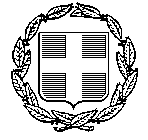 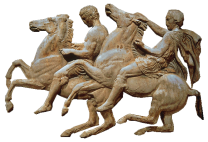 ΕΙΣΗΓΗΣΗΘΕΜΑ: «Ορισμός επιτροπής παραλαβής γενικών υπηρεσιών και προμηθειών της Δ/νσης Κοινωνικής Πολιτικής για το έτος 2022.»Κυρία Πρόεδρε,Παρακαλούμε όπως εισηγηθείτε και ληφθεί απόφαση από το Δημοτικό Συμβούλιο, για τον ορισμό επιτροπής παραλαβής γενικών υπηρεσιών και προμηθειών της Δ/νσης Κοινωνικής Πολιτικής για το έτος 2022, σύμφωνα με τις Διατάξεις του άρθρου 221 του Ν. 4412/2016 όπου αναφέρεται ότι: «… Για την παρακολούθηση και την παραλαβή της σύμβασης προμήθειας συγκροτείται τριμελής ή πενταμελής Επιτροπή παρακολούθησης και παραλαβής με απόφαση του αρμόδιου αποφαινομένου οργάνου...».Η ανωτέρω Επιτροπή θα ισχύσει μέχρι την 31/12/2022, εκτός αν το συμβατικό αντικείμενο δεν έχει παραληφθεί εντός του οικείου έτους, οπότε η διάρκεια ισχύος παρατείνεται και μετά την πάροδο αυτής της ημερομηνίας.     Ο Συντάκτης		Ο Προϊστάμενος Τμήματος  		Ο Προϊστάμενος Δ/νσης                                          	        Προμηθειών                                 Οικ. ΥπηρεσιώνΝικόλαος Γκαγκαστάθης		Παναγιώτης Μπάσιος	             Φίλιππος Αγγελής2Ο ΘΕΜΑΕΙΣΗΓΗΣΗΘΕΜΑ: «Ορισμός επιτροπής παραλαβής γενικών υπηρεσιών και προμηθειών της Δ/νσης Οικονομικών Υπηρεσιών για το έτος 2022.»Κύριε Πρόεδρε,Παρακαλούμε όπως εισηγηθείτε και ληφθεί απόφαση από το Δημοτικό Συμβούλιο, για τον ορισμό επιτροπής παραλαβής γενικών υπηρεσιών και προμηθειών της Δ/νσης Οικονομικών Υπηρεσιών για το έτος 2022, σύμφωνα με τις Διατάξεις του άρθρου 221 του Ν. 4412/2016 όπου αναφέρεται ότι: «… Για την παρακολούθηση και την παραλαβή της σύμβασης προμήθειας συγκροτείται τριμελής ή πενταμελής Επιτροπή παρακολούθησης και παραλαβής με απόφαση του αρμόδιου αποφαινομένου οργάνου...».Η ανωτέρω Επιτροπή θα ισχύσει μέχρι την 31/12/2022, εκτός αν το συμβατικό αντικείμενο δεν έχει παραληφθεί εντός του οικείου έτους, οπότε η διάρκεια ισχύος παρατείνεται και μετά την πάροδο αυτής της ημερομηνίας.    Ο Συντάκτης			Ο Προϊστάμενος Τμήματος  		Ο Προϊστάμενος Δ/νσης                                          	        Προμηθειών                                 Οικ. ΥπηρεσιώνΝικόλαος Γκαγκαστάθης		Παναγιώτης Μπάσιος	             Φίλιππος Αγγελής3Ο ΘΕΜΑΕΙΣΗΓΗΣΗΘΕΜΑ: «Ορισμός επιτροπής παραλαβής γενικών υπηρεσιών και προμηθειών της Δ/νσης Προγραμματισμού, Οργάνωσης και Πληροφορικής για το έτος 2022.»Κύριε Πρόεδρε,Παρακαλούμε όπως εισηγηθείτε και ληφθεί απόφαση από το Δημοτικό Συμβούλιο, για τον ορισμό επιτροπής παραλαβής γενικών υπηρεσιών και προμηθειών της Δ/νσης Προγραμματισμού, Οργάνωσης και Πληροφορικής για το έτος 2022, σύμφωνα με τις Διατάξεις του άρθρου 221 του Ν. 4412/2016 όπου αναφέρεται ότι: «… Για την παρακολούθηση και την παραλαβή της σύμβασης προμήθειας συγκροτείται τριμελής ή πενταμελής Επιτροπή παρακολούθησης και παραλαβής με απόφαση του αρμόδιου αποφαινομένου οργάνου...».Η ανωτέρω Επιτροπή θα ισχύσει μέχρι την 31/12/2022, εκτός αν το συμβατικό αντικείμενο δεν έχει παραληφθεί εντός του οικείου έτους, οπότε η διάρκεια ισχύος παρατείνεται και μετά την πάροδο αυτής της ημερομηνίας.     Ο Συντάκτης		Ο Προϊστάμενος Τμήματος  		Ο Προϊστάμενος Δ/νσης                                          	        Προμηθειών                                 Οικ. ΥπηρεσιώνΝικόλαος Γκαγκαστάθης		Παναγιώτης Μπάσιος	             Φίλιππος Αγγελής4Ο ΘΕΜΑΕΙΣΗΓΗΣΗΘΕΜΑ: «Ορισμός επιτροπής παραλαβής γενικών υπηρεσιών και προμηθειών του Αυτοτελούς Τμήματος  Υποστήριξης των Πολιτικών Οργάνων για το έτος 2022.»Κύριε Πρόεδρε,Παρακαλούμε όπως εισηγηθείτε και ληφθεί απόφαση από το Δημοτικό Συμβούλιο, για τον ορισμό επιτροπής παραλαβής γενικών υπηρεσιών και προμηθειών του Αυτοτελούς Τμήματος  Υποστήριξης των Πολιτικών Οργάνων για το έτος 2022, σύμφωνα με τις Διατάξεις του άρθρου 221 του Ν. 4412/2016 όπου αναφέρεται ότι: «… Για την παρακολούθηση και την παραλαβή της σύμβασης προμήθειας συγκροτείται τριμελής ή πενταμελής Επιτροπή παρακολούθησης και παραλαβής με απόφαση του αρμόδιου αποφαινομένου οργάνου...».Η ανωτέρω Επιτροπή θα ισχύσει μέχρι την 31/12/2022, εκτός αν το συμβατικό αντικείμενο δεν έχει παραληφθεί εντός του οικείου έτους, οπότε η διάρκεια ισχύος παρατείνεται και μετά την πάροδο αυτής της ημερομηνίας.     Ο Συντάκτης		Ο Προϊστάμενος Τμήματος  		Ο Προϊστάμενος Δ/νσης                                          	        Προμηθειών                                 Οικ. ΥπηρεσιώνΝικόλαος Γκαγκαστάθης		Παναγιώτης Μπάσιος	             Φίλιππος Αγγελής5Ο ΘΕΜΑΕΙΣΗΓΗΣΗΘΕΜΑ: «Ορισμός επιτροπής παραλαβής γενικών υπηρεσιών και προμηθειών του  Αυτοτελούς Τμήματος Πολιτικής Προστασίας & Διαχείρισης Κρίσεων για το έτος 2022.»Κύριε Πρόεδρε,Παρακαλούμε όπως εισηγηθείτε και ληφθεί απόφαση από το Δημοτικό Συμβούλιο, για τον ορισμό επιτροπής παραλαβής γενικών υπηρεσιών και προμηθειών του  Αυτοτελούς Τμήματος Πολιτικής Προστασίας & Διαχείρισης Κρίσεων για το έτος 2022, σύμφωνα με τις Διατάξεις του άρθρου 221 του Ν. 4412/2016 όπου αναφέρεται ότι: «… Για την παρακολούθηση και την παραλαβή της σύμβασης προμήθειας συγκροτείται τριμελής ή πενταμελής Επιτροπή παρακολούθησης και παραλαβής με απόφαση του αρμόδιου αποφαινομένου οργάνου...».Η ανωτέρω Επιτροπή θα ισχύσει μέχρι την 31/12/2022, εκτός αν το συμβατικό αντικείμενο δεν έχει παραληφθεί εντός του οικείου έτους, οπότε η διάρκεια ισχύος παρατείνεται και μετά την πάροδο αυτής της ημερομηνίας.   Ο Συντάκτης			Ο Προϊστάμενος Τμήματος  		Ο Προϊστάμενος Δ/νσης                                          	        Προμηθειών                                 Οικ. ΥπηρεσιώνΝικόλαος Γκαγκαστάθης		Παναγιώτης Μπάσιος	             Φίλιππος Αγγελής6Ο ΘΕΜΑΕΙΣΗΓΗΣΗΘΕΜΑ: «Ορισμός επιτροπής παραλαβής γενικών υπηρεσιών και προμηθειών του Αυτοτελούς Τμήματος Διαχείρισης & Συντήρησης Δημοτικών Κοιμητηρίων για το έτος 2022.»Κύριε Πρόεδρε,Παρακαλούμε όπως εισηγηθείτε και ληφθεί απόφαση από το Δημοτικό Συμβούλιο, για τον ορισμό επιτροπής παραλαβής γενικών υπηρεσιών και προμηθειών του Αυτοτελούς Τμήματος Διαχείρισης & Συντήρησης Δημοτικών Κοιμητηρίων για το έτος 2022, σύμφωνα με τις Διατάξεις του άρθρου 221 του Ν. 4412/2016 όπου αναφέρεται ότι: «… Για την παρακολούθηση και την παραλαβή της σύμβασης προμήθειας συγκροτείται τριμελής ή πενταμελής Επιτροπή παρακολούθησης και παραλαβής με απόφαση του αρμόδιου αποφαινομένου οργάνου...».Η ανωτέρω Επιτροπή θα ισχύσει μέχρι την 31/12/2022, εκτός αν το συμβατικό αντικείμενο δεν έχει παραληφθεί εντός του οικείου έτους, οπότε η διάρκεια ισχύος παρατείνεται και μετά την πάροδο αυτής της ημερομηνίας.     Ο Συντάκτης		Ο Προϊστάμενος Τμήματος  		Ο Προϊστάμενος Δ/νσης                                          	        Προμηθειών                                 Οικ. ΥπηρεσιώνΝικόλαος Γκαγκαστάθης		Παναγιώτης Μπάσιος	             Φίλιππος Αγγελής7Ο ΘΕΜΑΕΙΣΗΓΗΣΗΘΕΜΑ: «Ορισμός επιτροπής παραλαβής γενικών υπηρεσιών και προμηθειών της Δ/νσης Παιδείας – Δια βίου Μάθησης – Πολιτισμού -Αθλητισμού & Νέας Γενιάς για το έτος 2022.»Κύριε Πρόεδρε,Παρακαλούμε όπως εισηγηθείτε και ληφθεί απόφαση από το Δημοτικό Συμβούλιο, για τον ορισμό επιτροπής παραλαβής γενικών υπηρεσιών και προμηθειών της Δ/νσης Παιδείας – Δια βίου Μάθησης – Πολιτισμού -Αθλητισμού & Νέας Γενιάς για το έτος 2022, σύμφωνα με τις Διατάξεις του άρθρου 221 του Ν. 4412/2016 όπου αναφέρεται ότι: «… Για την παρακολούθηση και την παραλαβή της σύμβασης προμήθειας συγκροτείται τριμελής ή πενταμελής Επιτροπή παρακολούθησης και παραλαβής με απόφαση του αρμόδιου αποφαινομένου οργάνου...».Η ανωτέρω Επιτροπή θα ισχύσει μέχρι την 31/12/2022, εκτός αν το συμβατικό αντικείμενο δεν έχει παραληφθεί εντός του οικείου έτους, οπότε η διάρκεια ισχύος παρατείνεται και μετά την πάροδο αυτής της ημερομηνίας.    Ο Συντάκτης			Ο Προϊστάμενος Τμήματος  		Ο Προϊστάμενος Δ/νσης                                          	        Προμηθειών                                 Οικ. ΥπηρεσιώνΝικόλαος Γκαγκαστάθης		Παναγιώτης Μπάσιος	             Φίλιππος Αγγελής8Ο ΘΕΜΑΕΙΣΗΓΗΣΗΘΕΜΑ: «Ορισμός επιτροπής παραλαβής γενικών υπηρεσιών και προμηθειών της Δ/νσης Τοπικής Οικονομικής Ανάπτυξης για το έτος 2022.»Κύριε Πρόεδρε,Παρακαλούμε όπως εισηγηθείτε και ληφθεί απόφαση από το Δημοτικό Συμβούλιο, για τον ορισμό επιτροπής παραλαβής γενικών υπηρεσιών και προμηθειών της Δ/νσης Τοπικής Οικονομικής Ανάπτυξης για το έτος 2022, σύμφωνα με τις Διατάξεις του άρθρου 221 του Ν. 4412/2016 όπου αναφέρεται ότι: «… Για την παρακολούθηση και την παραλαβή της σύμβασης προμήθειας συγκροτείται τριμελής ή πενταμελής Επιτροπή παρακολούθησης και παραλαβής με απόφαση του αρμόδιου αποφαινομένου οργάνου...».Η ανωτέρω Επιτροπή θα ισχύσει μέχρι την 31/12/2022, εκτός αν το συμβατικό αντικείμενο δεν έχει παραληφθεί εντός του οικείου έτους, οπότε η διάρκεια ισχύος παρατείνεται και μετά την πάροδο αυτής της ημερομηνίας.     Ο Συντάκτης		Ο Προϊστάμενος Τμήματος  		Ο Προϊστάμενος Δ/νσης                                          	        Προμηθειών                                 Οικ. ΥπηρεσιώνΝικόλαος Γκαγκαστάθης		Παναγιώτης Μπάσιος	             Φίλιππος Αγγελής9Ο ΘΕΜΑΕΙΣΗΓΗΣΗΘΕΜΑ: «Ορισμός επιτροπής παραλαβής γενικών υπηρεσιών και προμηθειών της Δ/νσης Τεχνικών Υπηρεσιών για το έτος 2022.»Κύριε Πρόεδρε,Παρακαλούμε όπως εισηγηθείτε και ληφθεί απόφαση από το Δημοτικό Συμβούλιο, για τον ορισμό επιτροπής παραλαβής γενικών υπηρεσιών και προμηθειών της Δ/νσης Τεχνικών Υπηρεσιών για το έτος 2022, σύμφωνα με τις Διατάξεις του άρθρου 221 του Ν. 4412/2016 όπου αναφέρεται ότι: «… Για την παρακολούθηση και την παραλαβή της σύμβασης προμήθειας συγκροτείται τριμελής ή πενταμελής Επιτροπή παρακολούθησης και παραλαβής με απόφαση του αρμόδιου αποφαινομένου οργάνου...».Η ανωτέρω Επιτροπή θα ισχύσει μέχρι την 31/12/2022, εκτός αν το συμβατικό αντικείμενο δεν έχει παραληφθεί εντός του οικείου έτους, οπότε η διάρκεια ισχύος παρατείνεται και μετά την πάροδο αυτής της ημερομηνίας.      O Συντάκτης		Ο Προϊστάμενος Τμήματος  		Ο Προϊστάμενος Δ/νσης                                          	        Προμηθειών                                Οικ. ΥπηρεσιώνΝικόλαος Γκαγκαστάθης		Παναγιώτης Μπάσιος	             Φίλιππος Αγγελής10Ο ΘΕΜΑΕΙΣΗΓΗΣΗΘΕΜΑ: «Ορισμός επιτροπής παραλαβής  γενικών υπηρεσιών και προμηθειών της Δ/νσης Περιβάλλοντος & Πρασίνου για το έτος 2022.»Κυρία Πρόεδρε,Παρακαλούμε όπως εισηγηθείτε και ληφθεί απόφαση από το Δημοτικό Συμβούλιο, για τον ορισμό επιτροπής παραλαβής γενικών υπηρεσιών και προμηθειών της Δ/νσης Περιβάλλοντος & Πρασίνου για το έτος 2022, σύμφωνα με τις Διατάξεις του άρθρου 221 του Ν. 4412/2016 όπου αναφέρεται ότι: «… Για την παρακολούθηση και την παραλαβή της σύμβασης προμήθειας συγκροτείται τριμελής ή πενταμελής Επιτροπή παρακολούθησης και παραλαβής με απόφαση του αρμόδιου αποφαινομένου οργάνου...».Η ανωτέρω Επιτροπή θα ισχύσει μέχρι την 31/12/2022, εκτός αν το συμβατικό αντικείμενο δεν έχει παραληφθεί εντός του οικείου έτους, οπότε η διάρκεια ισχύος παρατείνεται και μετά την πάροδο αυτής της ημερομηνίας.     O Συντάκτης		Ο Προϊστάμενος Τμήματος  		Ο Προϊστάμενος Δ/νσης                                          	        Προμηθειών                                 Οικ. ΥπηρεσιώνΝικόλαος Γκαγκαστάθης		Παναγιώτης Μπάσιος	             Φίλιππος Αγγελής11Ο ΘΕΜΑΕΙΣΗΓΗΣΗΘΕΜΑ: «Ορισμός επιτροπής παραλαβής  γενικών υπηρεσιών και προμηθειών της Δ/νσης Καθαριότητας & Ανακύκλωσης για το έτος 2022.»Κύριε Πρόεδρε,Παρακαλούμε όπως εισηγηθείτε και ληφθεί απόφαση από το Δημοτικό Συμβούλιο, για τον ορισμό επιτροπής παραλαβής γενικών υπηρεσιών και προμηθειών της Δ/νσης Καθαριότητας & Ανακύκλωσης για το έτος 2022, σύμφωνα με τις Διατάξεις του άρθρου 221 του Ν. 4412/2016 όπου αναφέρεται ότι: «… Για την παρακολούθηση και την παραλαβή της σύμβασης προμήθειας συγκροτείται τριμελής ή πενταμελής Επιτροπή παρακολούθησης και παραλαβής με απόφαση του αρμόδιου αποφαινομένου οργάνου...».Η ανωτέρω Επιτροπή θα ισχύσει μέχρι την 31/12/2022, εκτός αν το συμβατικό αντικείμενο δεν έχει παραληφθεί εντός του οικείου έτους, οπότε η διάρκεια ισχύος παρατείνεται και μετά την πάροδο αυτής της ημερομηνίας.      O Συντάκτης		Ο Προϊστάμενος Τμήματος  		Ο Προϊστάμενος Δ/νσης                                          	        Προμηθειών                                 Οικ. ΥπηρεσιώνΝικόλαος Γκαγκαστάθης		Παναγιώτης Μπάσιος	             Φίλιππος Αγγελής12Ο ΘΕΜΑΕΙΣΗΓΗΣΗΘΕΜΑ: «Ορισμός επιτροπής παραλαβής γενικών υπηρεσιών και προμηθειών της Δ/νσης Διοικητικών Υπηρεσιών & Ανθρωπίνου Δυναμικού για το έτος 2022.»Κύριε Πρόεδρε,Παρακαλούμε όπως εισηγηθείτε και ληφθεί απόφαση από το Δημοτικό Συμβούλιο, για τον ορισμό επιτροπής παραλαβής γενικών υπηρεσιών και προμηθειών της Δ/νσης Διοικητικών Υπηρεσιών & Ανθρωπίνου Δυναμικού για το έτος 2022, σύμφωνα με τις Διατάξεις του άρθρου 221 του Ν. 4412/2016 όπου αναφέρεται ότι: «… Για την παρακολούθηση και την παραλαβή της σύμβασης προμήθειας συγκροτείται τριμελής ή πενταμελής Επιτροπή παρακολούθησης και παραλαβής με απόφαση του αρμόδιου αποφαινομένου οργάνου...».Η ανωτέρω Επιτροπή θα ισχύσει μέχρι την 31/12/2022, εκτός αν το συμβατικό αντικείμενο δεν έχει παραληφθεί εντός του οικείου έτους, οπότε η διάρκεια ισχύος παρατείνεται και μετά την πάροδο αυτής της ημερομηνίας.    Ο Συντάκτης			Ο Προϊστάμενος Τμήματος  		Ο Προϊστάμενος Δ/νσης                                          	        Προμηθειών                                 Οικ. ΥπηρεσιώνΝικόλαος Γκαγκαστάθης		Παναγιώτης Μπάσιος	              Φίλιππος Αγγελής13Ο ΘΕΜΑΕΙΣΗΓΗΣΗΘΕΜΑ: «Ορισμός επιτροπής παραλαβής γενικών υπηρεσιών και προμηθειών της Δ/νσης Δημοτικής Αστυνομίας για το έτος 2022.»Κύριε Πρόεδρε,Παρακαλούμε όπως εισηγηθείτε και ληφθεί απόφαση από το Δημοτικό Συμβούλιο, για τον ορισμό επιτροπής παραλαβής γενικών υπηρεσιών και προμηθειών της Δ/νσης Δημοτικής Αστυνομίας για το έτος 2022, σύμφωνα με τις Διατάξεις του άρθρου 221 του Ν. 4412/2016 όπου αναφέρεται ότι: «… Για την παρακολούθηση και την παραλαβή της σύμβασης προμήθειας συγκροτείται τριμελής ή πενταμελής Επιτροπή παρακολούθησης και παραλαβής με απόφαση του αρμόδιου αποφαινομένου οργάνου...».Η ανωτέρω Επιτροπή θα ισχύσει μέχρι την 31/12/2022, εκτός αν το συμβατικό αντικείμενο δεν έχει παραληφθεί εντός του οικείου έτους, οπότε η διάρκεια ισχύος παρατείνεται και μετά την πάροδο αυτής της ημερομηνίας.    Ο Συντάκτης			Ο Προϊστάμενος Τμήματος  		Ο Προϊστάμενος Δ/νσης                                          	        Προμηθειών                                 Οικ. ΥπηρεσιώνΝικόλαος Γκαγκαστάθης		Παναγιώτης Μπάσιος	             Φίλιππος Αγγελής14Ο ΘΕΜΑΕΙΣΗΓΗΣΗΘΕΜΑ: «Ορισμός επιτροπής παραλαβής  γενικών υπηρεσιών και προμηθειών του Αυτοτελούς Τμήματος Διαχείρισης – Συντήρησης Στόλου & Λοιπού Εξοπλισμού για το έτος 2022.»Κυρία Πρόεδρε,Παρακαλούμε όπως εισηγηθείτε και ληφθεί απόφαση από το Δημοτικό Συμβούλιο, για τον ορισμό επιτροπής παραλαβής γενικών υπηρεσιών και προμηθειών του Αυτοτελούς Τμήματος Διαχείρισης – Συντήρησης Στόλου & Λοιπού Εξοπλισμού για το έτος 2022, σύμφωνα με τις Διατάξεις του άρθρου 221 του Ν. 4412/2016 όπου αναφέρεται ότι: «… Για την παρακολούθηση και την παραλαβή της σύμβασης προμήθειας συγκροτείται τριμελής ή πενταμελής Επιτροπή παρακολούθησης και παραλαβής με απόφαση του αρμόδιου αποφαινομένου οργάνου...».Η ανωτέρω Επιτροπή θα ισχύσει μέχρι την 31/12/2022, εκτός αν το συμβατικό αντικείμενο δεν έχει παραληφθεί εντός του οικείου έτους, οπότε η διάρκεια ισχύος παρατείνεται και μετά την πάροδο αυτής της ημερομηνίας.   Ο Συντάκτης			Ο Προϊστάμενος Τμήματος  		Ο Προϊστάμενος Δ/νσης                                          	        Προμηθειών                                 Οικ. ΥπηρεσιώνΝικόλαος Γκαγκαστάθης		Παναγιώτης Μπάσιος	             Φίλιππος Αγγελής15Ο ΘΕΜΑΕΙΣΗΓΗΣΗΘέμα: «Σύσταση της Επιτροπής Διενέργειας Δημοπρασιών για την εκμίσθωση, μίσθωση ή εκποίηση ακινήτων του Δήμου για το έτος 2022»Κύριε Πρόεδρε,		Παρακαλούμε όπως, εισηγηθείτε και ληφθεί απόφαση από το Δημοτικό Συμβούλιο, προκειμένου να συσταθεί η Επιτροπή Διενέργειας Δημοπρασιών, για την εκμίσθωση, μίσθωση ή εκποίηση ακινήτων του Δήμου για το έτος 2022. 		Σύμφωνα με το άρθρο 1 παρ. 1 του Π.Δ. 270/1981 η ανωτέρω Επιτροπή απαρτίζεται από το Δήμαρχο Αχαρνών και από δύο (2) μέλη Δημοτικούς Συμβούλους με τους αναπληρωτές τους. Ο ορισμός των μελών (Δημοτικών Συμβούλων) και των αναπληρωτών τους ενεργείται με απόφαση του οικείου Συμβουλίου, εντός του μηνός Δεκεμβρίου εκάστου έτους και ισχύει για  ολόκληρο το επόμενο έτος (άρθρο 1 παρ. 2 του Π.Δ. 270/1981). 		Σύμφωνα με το άρθρο 26 του Ν. 4024/2011 για συγκρότηση συλλογικών οργάνων της διοίκησης όταν δεν συντρέχουν λόγοι συμμετοχής μελών με ειδική ιδιότητα, τότε τα μέλη προκύπτουν μετά από διαδικασία κληρώσεως μεταξύ όλων όσοι πληρούν τις προϋποθέσεις από το Νόμο να συμμετέχουν στο συλλογικό όργανο.		Η κλήρωση για τα μέλη της εν λόγω επιτροπής και τους αναπληρωτές τους, διενεργείται από την αρμόδια για τη συγκρότηση του συλλογικού οργάνου υπηρεσία. 16Ο ΘΕΜΑΕΙΣΗΓΗΣΗΘΕΜΑ: «Ορισμός επιτροπής παραλαβής προμήθειας υδραυλικού υλικού, ηλεκτρολογικού υλικού και εορταστικού φωτισμού, πυροσβεστήρων, υλικών και εξαρτημάτων πάσης φύσεως των Η/Μ εγκαταστάσεων και εργασιών των Η/Μ εγκαταστάσεων, για το έτος 2022.»Κύριε Πρόεδρε,Παρακαλούμε όπως εισηγηθείτε και ληφθεί απόφαση από το Δημοτικό Συμβούλιο, για τον ορισμό επιτροπής παραλαβής προμήθειας υδραυλικού υλικού, ηλεκτρολογικού υλικού και εορταστικού φωτισμού, πυροσβεστήρων, υλικών και εξαρτημάτων πάσης φύσεως των Η/Μ εγκαταστάσεων και εργασιών των Η/Μ εγκαταστάσεων, για το έτος 2022, σύμφωνα με τις Διατάξεις του άρθρου 221 του Ν. 4412/2016 όπου αναφέρεται ότι: «… Για την παρακολούθηση και την παραλαβή της σύμβασης προμήθειας συγκροτείται τριμελής ή πενταμελής Επιτροπή παρακολούθησης και παραλαβής με απόφαση του αρμόδιου αποφαινομένου οργάνου...».Η ανωτέρω Επιτροπή θα ισχύσει μέχρι την 31/12/2022, εκτός αν το συμβατικό αντικείμενο δεν έχει παραληφθεί εντός του οικείου έτους, οπότε η διάρκεια ισχύος παρατείνεται και μετά την πάροδο αυτής της ημερομηνίας.      O Συντάκτης		Ο Προϊστάμενος Τμήματος  		Ο Προϊστάμενος Δ/νσης                                          	        Προμηθειών                                Οικ. ΥπηρεσιώνΝικόλαος Γκαγκαστάθης		Παναγιώτης Μπάσιος	             Φίλιππος Αγγελής17Ο ΘΕΜΑ                                                                              Βαθμός προτεραιότητας «ΚΟΙΝΟ»
                                                               Χρόνος διατήρησης του εγγράφου στο αρχείο «Διηνεκές»ΕΛΛΗΝΙΚΗ ΔΗΜΟΚΡΑΤΙΑΝΟΜΟΣ ΑΤΤΙΚΗΣ                                                              ΑΧΑΡΝΕΣ:            -       -2021ΔΗΜΟΣ ΑΧΑΡΝΩΝΔΙΕΥΘΥΝΣΗ ΟΙΚΟΝΟΜΙΚΩΝΤΜΗΜΑ ΕΣΟΔΩΝ			      ΠΡΟΣ:            Τον Πρόεδρο του Δ.Σ.ΦΙΛΑΔΕΛΦΕΙΑΣ 87 & ΜΠΟΣΔΑ		               κ. Οικονόμου Ευθύμιος136 73 ΑΧΑΡΝΕΣ                                                                  ΑΡΜ.ΥΠΑΛ.:ΤΣΑΚΩΝΑ ΑΣΗΜΙΝΑΤηλ: 210-2415359, 2132072359                                          Fax: 210-2415369, 2132072369Ηλ.Ταχ.:atsakona@acharnes.grΕΙΣΗΓΗΣΗΘΕΜΑ : « Απόφαση από το Δημοτικό Συμβούλιο που  αφορά έγκριση όρων υπογραφής σύμβασης πώλησης τμήματος δημοτικής έκτασης ιδιωτικής οδού  συνολικού εμβαδού 63,93 μ2 στην Π.Ε ¨ΛΑΘΕΑ Β’¨ με ΟΤ 45 και ΚΑ 302132 που προσκυρώνεται μεταξύ Δήμου και του κ. ΣΤΑΘΗ ΔΙΟΝΥΣΙΟΥ ΤΟΥ ΔΗΜΗΤΡΙΟΥ ».   κ. Πρόεδρε,     Παρακαλούμε όπως εισηγηθείτε και παρθεί  απόφαση από το Δημοτικό Συμβούλιο που αφορά έγκριση όρων υπογραφής σύμβασης πώλησης τμήματος δημοτικής έκτασης συνολικού εμβαδού 63,93 μ2 στην Π.Ε ¨ΛΑΘΕΑ Β’¨ με ΟΤ 45 και ΚΑ 302132.      Η ιδιοκτησία περιήλθε στον κ. ΣΤΑΘΗ ΔΙΟΝΥΣΙΟΥ ΤΟΥ ΔΗΜΗΤΡΙΟΥ, με το υπ’ αρίθμ. 9416/20-5-2011 συμβόλαιο αγοραπωλησίας της συμβολαιογράφου Αθηνών ΧΑΡΙΚΛΕΙΑ σύζυγο ΠΑΝΑΓΙΩΤΗ ΜΑΝΙΑΤΗ το γένος ΠΕΡΙΚΛΗ ΗΛΙΟΠΟΥΛΟΥ με το οποίο του μεταβιβάζεται από την ΕΛΕΝΗ θυγατέρα ΑΝΤΩΝΙΟΥ ΛΑΚΟΥΜΕΝΤΑ και της ΒΑΣΙΛΙΚΉΣ το δικαίωμα πλήρους κυριότητος, νομής και κατοχής.           Η ανωτέρω δημοτική έκταση προσκυρώνεται εξ΄ ολοκλήρου στο όνομα του κ. ΣΤΑΘΗ ΔΙΟΝΥΣΙΟΥ ΤΟΥ ΔΗΜΗΤΡΙΟΥ ο οποίος και είναι υπόχρεος για την οικονομική τακτοποίηση της προσκύρωσης ποσού 10.484,52€ σύμφωνα με το φύλλο υπολογισμού αξίας ακινήτου και σύμφωνα με την υπ. αρ. πρ. 34492/6-7-2021 διαβίβαση προσκύρωσης της Δ/νσης Υπηρεσίας Δόμησης & Πολεοδομικών Εφαρμογών - Τμήμα Πολεοδομικών Εφαρμογών.      Ύστερα από τα ανωτέρω παρακαλούμε να αποφασίσετε σχετικά.Η Υπάλληλος                           Ο Προϊστάμενος	                  Ο Προϊστάμενος Δ/νσηςτμήματος Εσόδων                         Οικονομικών ΥπηρεσιώνΤσάκωνα Ασημίνα                     Παράσχος Γεώργιος                            Αγγελής Φίλιππoς18Ο ΘΕΜΑΕΙΣΗΓΗΣΗΘΕΜΑ: «Ορισμός εκπροσώπου του Δήμου Αχαρνών για τη συμμετοχή στην Επιτροπή του άρθρου 43 του Ν.4194/2013».Παρακαλούμε όπως εισηγηθείτε σε προσεχή συνεδρίαση του Σώματος τον ορισμό εκπροσώπου για τη συμμετοχή στην Επιτροπή του άρθρου 43 του Ν.4194/2013, όπως αυτό αντικαταστάθηκε από το άρθρο 60 παρ.7 του Ν.4370/16 και ισχύει.Με την υπ’αριθμ. 43/28-4-20 Απόφαση του Δημοτικού Συμβουλίου Αχαρνών (ΑΔΑ: 6ΠΟ6ΩΨ8-ΒΞ8) εγκρίθηκε η πρόσληψη τριών (3) δικηγόρων με σχέση έμμισθης εντολής.Με το υπ’αριθμ. 71306/27-10-2020 έγγραφο του Υπουργείου Εσωτερικών, γνωστοποιήθηκε στο Δήμο Αχαρνών η έγκριση πρόσληψης τριών (3) δικηγόρων με έμμισθη εντολή (Π.Υ.Σ. 42/30-9-2020).Από το Δήμο Αχαρνών επίκειται η έκδοση προκήρυξης για την πλήρωση τριών (3) θέσεων δικηγόρων με σχέση έμμισθης εντολής. Ως εκ τούτου, πρέπει να ορισθεί ένας εκπρόσωπος του Δήμου που θα συμμετέχει στην επιτροπή επιλογής, καθώς και ένας υπάλληλος που θα παρέχει γραμματειακή υποστήριξη στη συγκεκριμένη επιτροπή. Στο άρθρο 43 του Ν.4194/2013, όπως αυτό αντικαταστάθηκε από το άρθρο 60 παρ.7 του Ν.4370/16 και ισχύει, αναφέρεται ότι η επιλογή γίνεται από πενταμελή επιτροπή που συνέρχεται στην έδρα του δικηγορικού συλλόγου και αποτελείται από: α) Μέλος του Νομικού Συμβουλίου του Κράτους με βαθμό τουλάχιστον Δικαστικού Πληρεξουσίου Α΄ Τάξεως ή τον νόμιμο αναπληρωτή του, που ορίζεται από τον Πρόεδρο του Νομικού Συμβουλίου του Κράτους, β) τρεις δικηγόρους, από τους οποίους ο ένας με 15ετή τουλάχιστον ευδόκιμη δικηγορική υπηρεσία, που ορίζονται από το Διοικητικό Συμβούλιο του οικείου δικηγορικού συλλόγου για κάθε συγκεκριμένη προκήρυξη, γ) έναν εκπρόσωπο του ενδιαφερόμενου νομικού προσώπου. Καθήκοντα Προέδρου της Επιτροπής ασκεί το μέλος του Νομικού Συμβουλίου του Κράτους ή ο νόμιμος αναπληρωτής του και καθήκοντα γραμματέα υπάλληλος του νομικού προσώπου.Σύμφωνα με την παρ. 1 του άρθρου 65 του Ν. 3852/2010 το δημοτικό συμβούλιο αποφασίζει για όλα τα θέματα που αφορούν το δήμο, εκτός από εκείνα που ανήκουν εκ του νόμου στην αρμοδιότητα του δημάρχου ή άλλου οργάνου του δήμου ή το ίδιο το δημοτικό συμβούλιο μεταβίβασε σε επιτροπή του.Κατόπιν των ανωτέρω, παρακαλούμε όπως προβείτε στον εν θέματι ορισμό.ΑΚΡΙΒΕΣ ΑΝΤΙΓΡΑΦΟ19Ο ΘΕΜΑΕΙΣΗΓΗΣΗ ΘΕΜΑ: «Έγκριση  εξειδικευμένης  δαπάνης ύψους 364,45€, από  το Υπουργείο  Εσωτερικών και                 απόδοση αυτής στη  Σχολική  Επιτροπή Δευτεροβάθμιας Εκπαίδευσης Δήμου Αχαρνών                   ως επιχορήγηση  για   τη   διεξαγωγή   εξετάσεων  για  την  απόκτηση  Πιστοποιητικού                  Επάρκειας Γνώσεων για Πολιτογράφηση».             Κύριε ΠρόεδρεΛαμβάνοντας υπόψη:Το  άρθρο  65 του Ν.3852/2010 (ΦΕΚ 87/τ.Α΄/07-6-2010). Τις διατάξεις του Ν. 4552/2018 (ΚΛΕΙΣΘΕΝΗΣ Ι) (ΦΕΚ 118/τ.Α΄/06-7-2018),να φέρετε στην επικείμενη συνεδρίαση του Δημοτικού Συμβουλίου το ως άνω θέμα και συγκεκριμένα σας γνωρίζουμε ότι με την 80306/03-11-2021 (ΑΔΑ: ΨΜΝΣ46ΜΤΛ6-634) απόφαση του Αναπληρωτή Υπουργού του Υπουργείου Εσωτερικών, ο Δήμος μας επιχορηγήθηκε με το χρηματικό ποσό των 365,00€, προκειμένου να καλυφθούν μέσω της Σχολικής Επιτροπής Δευτεροβάθμιας Εκπαίδευσης, οι δαπάνες διεξαγωγής των εξετάσεων για την απόκτηση Πιστοποιητικού Επάρκειας Γνώσεων για Πολιτογράφηση. 		Με την υπ’ αριθ. 74187/12-10-2021 απόφαση Γενικού Γραμματέα Ιθαγένειας του Υπουργείου Εσωτερικών, καθορίστηκαν Εξεταστικά και Ειδικά Εξεταστικά Κέντρα για τις εξετάσεις απόκτησης Πιστοποιητικού Επάρκειας Γνώσεων για Πολιτογράφηση (Π.Ε.Γ.Π.), την 7η Νοεμβρίου 2021.		Για τον Δήμο Αχαρνών ορίστηκε το 2ο Γενικό Λύκειο Αχαρνών επί της οδού Μιχαήλ Σουρλατζή 8.  		Αναλυτικά: 365,00€ - 0,55€ (κράτηση Ταμείου Παρακαταθηκών και Δανείων)=364,45€.Η Δημοτική Επιτροπή Παιδείας -στη συνεδρίασή της στις 11-11-2021- γνωμοδότησε θετικά για την προαναφερόμενη επιχορήγηση από το Υπουργείο Εσωτερικών, η οποία θα δοθεί στη Σχολική Επιτροπή Δευτεροβάθμιας Εκπαίδευσης. Για την ανωτέρω εξειδικευμένη δαπάνη έχει εγγραφεί πίστωση στον Κ.Α. 00-6711.001 του προϋπολογισμού του Δήμου Αχαρνών, οικονομικού έτους 2021 και με τίτλο: «Απόδοση στις Σχολικές Επιτροπές».    		Παρακαλείσθε για τη λήψη σχετικής απόφασης.                                                                                          Η ΑΝΤΙΔΗΜΑΡΧΟΣ                                                                               ΠΑΙΔΕΙΑΣ – ΠΟΛΙΤΙΣΜΟΥ                                                                          ΑΘΛΗΤΙΣΜΟΥ &  ΝΕΑΣ ΓΕΝΙΑΣ                                                                                 ΧΡΙΣΤΙΝΑ  ΚΑΤΣΑΝΔΡΗΣυνημμένα δικαιολογητικά:Φωτοτυπία της  με αριθ. 80306/03-11-2021 (ΑΔΑ: ΨΜΝΣ46ΜΤΛ6-634) απόφασης  του Αναπληρωτή Υπουργού  του Υπουργείου  Εσωτερικών.Φωτοτυπία  της με από 09-11-2021 αναγγελίας πίστωσης Ταμείου Παρακαταθηκών και Δανείων. Φωτοτυπία του  με  αριθ. 883/Α/09-11-2021 τριπλοτύπου  αποδεικτικού  παραλαβής  εισπρακτέων εσόδων Δήμου Αχαρνών.Φωτοτυπία του με αριθ. 839/Α/09-11-2021 γραμματίου είσπραξης Δήμου Αχαρνών.20Ο ΘΕΜΑ3                                                                                                              ΕΙΣΗΓΗΣΗ                   ΘΕΜΑ : «Μεταβολές σχολικών μονάδων Πρωτοβάθμιας Εκπαίδευσης Δήμου                                 Αχαρνών για το σχολικό έτος 2022-2023».     		Κύριε Πρόεδρε,		Έχοντας υπόψη:1 Την παρ. 1 του άρθρου 65 του Ν. 3852/2010 (ΦΕΚ  87/τ.Α /07-6-2010).2. Το με αριθ. 141901/ΓΔ4/05-11-2021 έγγραφο του Υπουργείου Παιδείας  και Θρησκευμάτων. 3. Το με αριθ. Φ.6/31117/11-11-2021 έγγραφο του Τμήματος Α΄ Διοικητικού της Διεύθυνσης Πρωτοβάθμιας Εκπαίδευσης Ανατολικής Αττικής  σύμφωνα με το οποίο δεν υφίσταται ανάγκη πρότασης για συγχώνευση σχολικών μονάδων στο Δήμο Αχαρνών. 4.Το με αριθ. Φ. 6/31158/11-11-2021 έγγραφο της ως άνω Διεύθυνσης με θέμα : «Mεταβολές σχολικών μονάδων Πρωτοβάθμιας και Δευτεροβάθμιας Εκπαίδευσης για το σχολικό έτος 2022-2023» και την πρόταση για προαγωγές Νηπιαγωγείων.5. Τη θετική γνωμοδότηση της Δημοτικής Επιτροπής Παιδείας,  να φέρετε στην επικείμενη  συνεδρίαση  του Δημοτικού Συμβουλίου το ανωτέρω θέμα και συγκεκριμένα σας γνωρίζουμε ότι το Τμήμα Α΄ Διοικητικού της Διεύθυνσης Πρωτοβάθμιας Εκπαίδευσης Ανατολικής Αττικής με το υπ’ αριθ Φ. 6/31158/11-11-2021 έγγραφό του  προτείνει για την εύρυθμη λειτουργία των σχολικών μονάδων του Δήμου μας τα ακόλουθα:1.Tην προαγωγή του 2/θέσιου 4ου Νηπιαγωγείου Αχαρνών σε 4/θέσιο(ΦΕΚ ίδρυσης 695/τΒ΄/09-09-1972 και 113/τ.Α΄/13-09-1982).Στο 4ο Νηπιαγωγείο Αχαρνών το σχολικό έτος 2021-2022 φοιτούν 73 μαθητές, ενώ το σχολικό έτος 2020-2021 φοιτούσαν 74 μαθητές. Τα επόμενα  χρόνια προβλέπεται το μαθητικό δυναμικό να ανέλθει στα 82 νήπια α΄ και  β΄ ηλικίας, καθώς το εν λόγω διδακτήριο  δύναται να απορροφήσει υπεράριθμους μαθητές από όμορες σχολικές μονάδες.2. Την προαγωγή  του 2/θέσιου 10ου Νηπιαγωγείου Αχαρνών σε 4/θέσιο.(ΦΕΚ προαγωγής σε 2/θέσιο 190/τ.Α΄/ 22-08-1979).Στο 10ο Νηπιαγωγείο Αχαρνών το σχολικό έτος  2021-2022  φοιτούν  76  μαθητές, ενώ το σχολικό έτος  2020-2021 φοιτούσαν  80 μαθητές. Τα επόμενα  χρόνια προβλέπεται το μαθητικό δυναμικό να ανέλθει στα 82 νήπια α΄ και β΄ Tα αναφερόμενα Νηπιαγωγεία λειτουργούν  ως 4/θέσια τα τελευταία δύο (2) χρόνια, λόγω της εφαρμογής της υποχρεωτικής δίχρονης προσχολικής αγωγής  στο Δήμο Αχαρνών  η οποία λειτούργησε το σχολικό έτος 2020-2021 σύμφωνα  με την ΚΥΑ 127860/Δ1/13-08-2019 (ΦΕΚ3233/ τΒ΄ /22-8-2019),  η οποία δημιούργησε επιπρόσθετες ανάγκες για αίθουσες που θα στεγάσουν όλα τα νήπια.  3. Τη μη συγχώνευση σχολικών μονάδων στο Δήμο Αχαρνών διότι δεν υφίσταται ανάγκη αυτής.Παρακαλείσθε για τη λήψη απόφασης.Η ΑΝΤΙΔΗΜΑΡΧΟΣΠΑΙΔΕΙΑΣ-ΠΟΛΙΤΙΣΜΟΥΑΘΛΗΤΙΣΜΟΥ ΚΑΙ ΝΕΑΣ ΓΕΝΙΑΣΧΡΗΣΤΙΝΑ ΚΑΤΣΑΝΔΡΗΣυνημμένα: Φωτοτυπία των με αριθ.Φ.6/31117/11-11-2021 και Φ.6/31158/11-11-2021 εγγράφων της Διεύθυνσης Πρωτοβάθμιας Εκπαίδευσης Ανατολικής Αττικής21Ο ΘΕΜΑΕΙΣΗΓΗΣΗ ΘΕΜΑ: «Έγκριση  εξειδικευμένης  δαπάνης ύψους 240.019,92€, από  το Υπουργείο  Εσωτερικών                  και  κατανομή  αυτών  στις  Σχολικές  Επιτροπές  Πρωτοβάθμιας  και  Δευτεροβάθμιας                 Εκπαίδευσης  Δήμου  Αχαρνών    για   την  κάλυψη  των   λειτουργικών   δαπανών   των                  σχολικών μονάδων». (Δ΄ κατανομή  2021)             Κύριε ΠρόεδρεΛαμβάνοντας υπόψη:Το  άρθρο  65 του Ν.3852/2010. Τις διατάξεις του Ν. 4552/2018 (ΚΛΕΙΣΘΕΝΗΣ Ι),να φέρετε στην επικείμενη συνεδρίαση του Δημοτικού Συμβουλίου το ως άνω θέμα και συγκεκριμένα σας γνωρίζουμε ότι με την 84386/17-11-2021 (ΑΔΑ:ΩΧ9046ΜΤΛ6-ΙΛΒ) απόφαση του Αναπληρωτή Υπουργού του Υπουργείου Εσωτερικών, ο Δήμος μας επιχορηγήθηκε με το χρηματικό ποσό των 248.050,00€ (Δ΄ δόση επιχορήγησης οικονομικού έτους 2021), στην οποία σημειώθηκε παρακράτηση από το Ταμείο Παρακαταθηκών και Δανείων  ύψους 372,08€, για την κάλυψη των λειτουργικών δαπανών των σχολικών μας μονάδων. 		Αρχικό ποσό 248.050,00€-372,08€=247.677,92€, εκ των οποίων τα 240.019,92 € θα διατεθούν στις Σχολικές Επιτροπές Πρωτοβάθμιας και Δευτεροβάθμιας Εκπαίδευσης για την αντιμετώπιση των λειτουργικών δαπανών των σχολικών μονάδων και το χρηματικό ποσό των 7.658,00 € θα δοθεί για την αποζημίωση των εθελοντών σχολικών τροχονόμων μηνών Νοεμβρίου-Δεκεμβρίου 2021.               Αναλυτικά 247.677,92€ - 7.658,00€ =240.019,92€.Η Δημοτική Επιτροπή Παιδείας -στη συνεδρίασή της στις 25-11-2021- λαμβάνοντας υπόψη της, τον αριθμό των μαθητών, τον αριθμό των τμημάτων, των αιθουσών διδασκαλίας, τη λειτουργία γυμναστηρίων, την παλαιότητα των κτιρίων, τις προφορικές εισηγήσεις των Προέδρων των Σχολικών Επιτροπών Πρωτοβάθμιας και Δευτεροβάθμιας Εκπαίδευσης, καθώς και τις ειδικότερες ανάγκες των σχολείων του Δήμου μας, γνωμοδότησε  την ισόποση κατανομή του χρηματικού ποσού των 240.019.92 €, στις δύο (2) Σχολικές  Επιτροπές Πρωτοβάθμιας και Δευτεροβάθμιας Εκπαίδευσης για την κάλυψη των λειτουργικών δαπανών των σχολικών μονάδων και συγκεκριμένα: 1.  Σχολική Επιτροπή Πρωτοβάθμιας Εκπαίδευσης  επιχορηγείται με το ποσό :   120.009,96 €2.  Σχολική Επιτροπή Δευτεροβάθμιας Εκπαίδευσης επιχορηγείται με το ποσό:   120.009,96 €                                                                                                                             Σύνολο:   240.019,92 €Για την ανωτέρω εξειδικευμένη δαπάνη έχει εγγραφεί πίστωση στον Κ.Α. 00-6711.001 του προϋπολογισμού του Δήμου Αχαρνών, οικονομικού έτους 2021 και με τίτλο: «Απόδοση στις Σχολικές Επιτροπές».    		Παρακαλείσθε για τη λήψη σχετικής απόφασης.   Η ΑΝΤΙΔΗΜΑΡΧΟΣΠΑΙΔΕΙΑΣ – ΠΟΛΙΤΙΣΜΟΥ ΑΘΛΗΤΙΣΜΟΥ &  ΝΕΑΣ ΓΕΝΙΑΣΧΡΙΣΤΙΝΑ  ΚΑΤΣΑΝΔΡΗΣυνημμένα δικαιολογητικά:Φωτοτυπία της  με αριθ. 84386/17-11-2021 απόφασης  του Αναπληρωτή Υπουργού  του Υπουργείου  Εσωτερικών.Φωτοτυπία  της με από 23-11-2021 αναγγελίας πίστωσης Ταμείου Παρακαταθηκών και Δανείων. Φωτοτυπία του  με  αριθ. Α 902/23-11-2021 τριπλοτύπου  αποδεικτικού  παραλαβής  εισπρακτέων εσόδων Δήμου Αχαρνών.Φωτοτυπία του με αριθ. Α 857/23-11-2021 γραμματίου είσπραξης Δήμου Αχαρνών.22Ο ΘΕΜΑΕΙΣΗΓΗΣΗ                   ΘΕΜΑ : «Μεταβολές σχολικών μονάδων Πρωτοβάθμιας και Δευτεροβάθμιας                                Εκπαίδευσης Δήμου Αχαρνών για το σχολικό έτος 2022-2023».                         Κύριε Πρόεδρε,		Έχοντας υπόψη:1. Την παρ. 1 του άρθρου 65 του Ν. 3852/2010 (ΦΕΚ  87/τ.Α /07-6-2010).2. Το με αριθ. 26821 Φ 2.1/22-11-2021 έγγραφο του Τμήματος Εκπαιδευτικών Θεμάτων της Διεύθυνσης Δευτεροβάθμιας Εκπαίδευσης Ανατολικής Αττικής  (αριθ. πρωτ. Δήμου 52639/25-11-2021) στο οποίο -σύμφωνα και με το υπ’ αριθ. 145334/Δ4/12-11-2021 έγγραφο του ΥΠΑΙΘ- προτείνεται η προσθήκη των ειδικοτήτων σε τομείς που ήδη  λειτουργούν στο 2ο ΕΣΠΕΡΙΝΟ ΕΠΑΛ  ΑΧΑΡΝΩΝ όπως:Α. Bοηθός  Φυσικοθεραπευτή στον τομέα Υγείας –Πρόνοιας-Ευεξίας.Β.Τεχνικός Φυτικής Παραγωγής στον τομέα Γεωπονίας, Τροφίμων και Περιβάλλοντος.3. Τη θετική γνωμοδότηση της Δημοτικής Επιτροπής Παιδείας,  να φέρετε στην επικείμενη  συνεδρίαση  του Δημοτικού Συμβουλίου το ανωτέρω θέμα για τη λήψη απόφασης.Η ΑΝΤΙΔΗΜΑΡΧΟΣΠΑΙΔΕΙΑΣ-ΠΟΛΙΤΙΣΜΟΥΑΘΛΗΤΙΣΜΟΥ ΚΑΙ ΝΕΑΣ ΓΕΝΙΑΣΧΡΗΣΤΙΝΑ ΚΑΤΣΑΝΔΡΗΣυνημμένα: Το με αριθ. 26821 Φ 2.1/22-11-2021 έγγραφο του Τμήματος Εκπαιδευτικών  της Διεύθυνσης Δευτεροβάθμιας Εκπαίδευσης Ανατολικής Αττικής  23Ο ΘΕΜΑΕ Ι Σ Η Γ Η Σ Η     ΘΕΜΑ: «Έγκριση εξειδικευμένης  δαπάνης  ύψους 7.658,00 €,  από  το  Υπουργείο                     Εσωτερικών  και  απόδοση  αυτών στη Σχολική Επιτροπή Πρωτοβάθμιας                    Εκπαίδευσης για την αποζημίωση των εθελοντών σχολικών τροχονόμων».Κυρία Πρόεδρε,	Λαμβάνοντας υπόψη:Το άρθρο 65 του Ν. 3852/2010.Το με υπ’ αριθ. Φ11.1/564/γ1/598/25-6-1999 έγγραφο της Διεύθυνσης Σπουδών Π. Ε., Τμήμα Α΄.Το άρθρο 45 του Ν. 2696/1999 (ΦΕΚ 57/τεύχος Α΄/1999).Την με υπ’ αριθ. 84386/17-11-2021 (ΑΔΑ: ΩΧ9046ΜΤΛ6-ΙΛΒ) απόφαση αναπληρωτή Υπουργού Εσωτερικών, με την οποία ο Δήμος μας επιχορηγήθηκε με το χρηματικό ποσό των 248.050,00 € (Δ΄ κατανομή επιχορήγησης οικονομικού έτους 2021), για την κάλυψη των λειτουργικών δαπανών των σχολικών μας μονάδων και την αποζημίωση των εθελοντών σχολικών τροχονόμων, που έχει ως ακολούθως:248.050,00 € - 372,08 € (κράτηση του Ταμείου Παρακαταθηκών και Δανείων)= 247.677,92 €, εκ των οποίων τα 240.019,92 € προορίζονται για την κάλυψη των λειτουργικών αναγκών των σχολικών μονάδων Πρωτοβάθμιας και Δευτεροβάθμιας Εκπαίδευσης και τα 7.658,00 € θα διατεθούν στη Σχολική Επιτροπή Πρωτοβάθμιας Εκπαίδευσης, για την αποζημίωση των εθελοντών σχολικών τροχονόμων, μηνών Νοεμβρίου – Δεκεμβρίου 2021.Την με υπ’ αριθ. 47455/30-8-2007 (ΦΕΚ 1734/τεύχος Β΄/2007) κοινή υπουργική απόφαση που αφορά στην αποζημίωση των εθελοντών σχολικών τροχονόμων. Το με υπ’ αριθ. 15439/06-5-2015 έγγραφο του τότε Υπ. Εσωτερικών και Διοικητικής Μεταρρύθμισης.Τις διατάξεις του Ν. 4552/2018 (ΚΛΕΙΣΘΕΝΗΣ Ι).  Τη γνωμοδότηση της Δημοτικής Επιτροπής Παιδείας (ΔΕΠ), στις 25-11-2021.Τις σχολικές μονάδες στις οποίες εφαρμόζεται ο θεσμός του εθελοντή σχολικού τροχονόμου με το αντίστοιχο χρηματικό ποσό:    Σημειώνεται ότι για την ανωτέρω εξειδικευμένη δαπάνη υπάρχει εγγεγραμμένη πίστωση ύψους 7.658,00 € στον Κ.Α. 00-6711.001 του προϋπολογισμού του Δήμου Αχαρνών, οικονομικού έτους 2021 και με τίτλο: «Απόδοση στις Σχολικές Επιτροπές».Παρακαλείσθε για τη λήψη σχετικής απόφασης.Η  ΑΝΤΙΔΗΜΑΡΧΟΣΠΑΙΔΕΙΑΣ – ΠΟΛΙΤΙΣΜΟΥ –ΑΘΛΗΤΙΣΜΟΥ &  ΝΕΑΣ ΓΕΝΙΑΣΧΡΙΣΤΙΝΑ  ΚΑΤΣΑΝΔΡΗ24Ο ΘΕΜΑ                                                               ΕΙΣΗΓΗΣΗ               ΘΕΜΑ: «Oρισμός εκπροσώπων του Δήμου στα Σχολικά  Συμβούλια».                Κύριε ΠρόεδρεΛαμβάνοντας υπόψη:Το  άρθρο  65 του Ν.3852/2010. Το άρθρο 51 του Ν.1566/1985(ΦΕΚ Α΄167) όπως αυτό αντικαταστάθηκε από το άρθρο 107 του Ν.4823/10-7-2021 σύμφωνα  με το οποίο:1. Σε κάθε σχολική μονάδα της Δημόσιας Πρωτοβάθμιας και Δευτεροβάθμιας Εκπαίδευσης λειτουργεί επταμελές  Σχολικό Συμβούλιο  το οποίο συγκροτείται με απόφαση του Διευθυντή ή του Προϊσταμένου της σχολικής μονάδας και αποτελείται από:Α) Τον Διευθυντή ή Προϊστάμενο της σχολικής μονάδας, ο οποίος είναι ο Πρόεδρος του Σχολικού Συμβουλίου. Ο Διευθυντής αναπληρώνεται από τον Υποδιευθυντή της σχολικής μονάδας και σε περίπτωση που δεν υπάρχει Υποδιευθυντής, από Εκπαιδευτικό της σχολικής μονάδας που διαθέτει, κατά προτίμηση, δώδεκα τουλάχιστον  έτη προϋπηρεσίας. Ο εκπαιδευτικός που αναπληρώνει τον Διευθυντή ή τον Προϊστάμενο, καθορίζεται με απόφαση του Διευθυντή ή Προϊσταμένου της σχολικής μονάδας.Β) Δύο (2) εκπροσώπους του οικείου Δήμου, οι οποίοι ορίζονται  από το Δημοτικό Συμβούλιο. Ο ένας εκ των δύο(2) αυτών εκπροσώπων είναι αιρετός εκπρόσωπος του οικείου Δήμου, ο οποίος είναι Αντιπρόεδρος του Σχολικού  Συμβουλίου. Ο έτερος εκπρόσωπος είναι υπάλληλος της Διεύθυνσης ή του Τμήματος Παιδείας του οικείου Δήμου.Γ) Τρείς (3) εκπαιδευτικούς  της σχολικής μονάδας με τους νόμιμους αναπληρωτές τους. Οι ως άνω  εκπαιδευτικοί ορίζονται κατά πλειοψηφία από τον Σύλλογο Διδασκόντων  της σχολικής μονάδας.Δ) Έναν (1) εκπρόσωπο του Συλλόγου Γονέων, με το νόμιμο αναπληρωτή του, οι οποίοι  προτείνονται  κατά πλειοψηφία από το Διοικητικό Συμβούλιο του Συλλόγου Γονέων. 2. Στα Σχολικά Συμβούλια των σχολικών μονάδων της Δευτεροβάθμιας Εκπαίδευσης μετέχει, χωρίς δικαίωμα ψήφου, και ένας εκπρόσωπος της μαθητικής κοινότητας, που ορίζεται κατά πλειοψηφία με απόφαση του δεκαπενταμελούς μαθητικού συμβουλίου της σχολικής μονάδας.3. Το Σχολικό Συμβούλιο συνεδριάζει νόμιμα με όσα μέλη είναι παρόντα.4. Το Σχολικό Συμβούλιο συνεδριάζει υποχρεωτικά τουλάχιστον μία φορά ανά δύο (2) μήνες  και εκτάκτως, όποτε κρίνεται απαραίτητο από τον Διευθυντή της σχολικής μονάδας και έχει τις ακόλουθες αρμοδιότητες:α) Εισηγείται  στον Διευθυντή ή  στον Προϊστάμενο και  στον Σύλλογο Διδασκόντων σχέδια δράσης της σχολικής μονάδας που αφορούν ενδεικτικώς στην οργάνωση  και λειτουργία  της, στην υποστήριξη  του εκπαιδευτικού έργου, στις συνθήκες υγιεινής, στην επικοινωνία μεταξύ των εκπαιδευτικών, των μαθητών και των γονέων/κηδεμόνων τους, καθώς και κάθε άλλο θέμα αναφορικά με την ταυτότητα και τον προσανατολισμό της σχολικής μονάδας.β) Εισηγείται  στον Διευθυντή ή στον Προϊστάμενο και στον Σύλλογο Διδασκόντων συγκεκριμένο σχέδιο αντιμετώπισης των κρίσεων που εμφανίζονται εντός της σχολικής μονάδας και τους υποστηρίζουν κατά την υλοποίησή του.γ) Συμβάλλει στη διοργάνωση εκπαιδευτικών επισκέψεων, εκδρομών και εκδηλώσεων κάθε είδους και συνεργάζεται με φορείς της τοπικής κοινωνίας για την υλοποίησή   τους.δ) Συνεργάζεται με τον Σύλλογο Γονέων της σχολικής μονάδας και με  τους εκπροσώπους του Δήμου  στη σχολική επιτροπή ιδίως  στα θέματα που σχετίζονται με την υλικοτεχνική  υποδομή της σχολικής μονάδας, τη χρηματοδότηση αυτής από άλλες πλην της τακτικής επιχορήγησης καθώς και  τη διοργάνωση  και τον συντονισμό δραστηριοτήτων κάθε είδους στην τοπική κοινωνία.ε) Συνεργάζεται με τον Σύλλογο Γονέων, τον Δήμο, τους εκπροσώπους  των μαθητικών κοινοτήτων  καθώς και τους εκπροσώπους  αποφοίτων της σχολικής μονάδας, εφόσον υπάρχει σύλλογος αποφοίτων, όσον αφορά στα θέματα που σχετίζονται με την προσφορά της σχολικής μονάδας στην τοπική κοινωνία.      Ύστερα από τα ανωτέρω παρακαλείσθε όπως ορίσετε έναν αιρετό εκπρόσωπο του Δήμου  ο οποίος θα είναι ο Αντιπρόεδρος και έναν υπάλληλο της Διεύθυνσης ή του Τμήματος Παιδείας του οικείου Δήμου οι οποίοι και θα εκπροσωπούν το σχολικό συμβούλιο της κάθε σχολικής μονάδας του Δήμου Αχαρνών   Παρακαλείσθε για τη λήψη σχετικής απόφασης.                                                                         Η ΑΝΤΙΔΗΜΑΡΧΟΣΠΑΙΔΕΙΑΣ – ΠΟΛΙΤΙΣΜΟΥ ΑΘΛΗΤΙΣΜΟΥ &  ΝΕΑΣ ΓΕΝΙΑΣ                                                                                             ΧΡΙΣΤΙΝΑ  ΚΑΤΣΑΝΔΡΗ Συνημμένα:Φωτοτυπία του άρθρου 107 του Ν.4823/10-7-202125Ο ΘΕΜΑΕΙΣΗΓΗΣΗ ΘΕΜΑ: «Έγκριση  εξειδικευμένης  δαπάνης ύψους 61.919,48 €, από  το Υπουργείο  Εσωτερικών                  και  κατανομή  αυτών  στις  Σχολικές  Επιτροπές  Πρωτοβάθμιας  και  Δευτεροβάθμιας                 Εκπαίδευσης  Δήμου  Αχαρνών    για   την  κάλυψη  των   λειτουργικών   δαπανών   των                  σχολικών μονάδων και κατά προτεραιότητα προς κάλυψη δαπανών θέρμανσης  των                  σχολείων ».             Κύριε ΠρόεδρεΛαμβάνοντας υπόψη:Το  άρθρο  65 του Ν.3852/2010. Τις διατάξεις του Ν. 4552/2018 (ΚΛΕΙΣΘΕΝΗΣ Ι),να φέρετε στην επικείμενη συνεδρίαση του Δημοτικού Συμβουλίου το ως άνω θέμα και συγκεκριμένα σας γνωρίζουμε ότι:Με την υπ’ αριθ. 85940/22-11-2021  (ΑΔΑ: ΡΩ0046ΜΤΛ6-Κ9Ξ) απόφαση του Αναπληρωτή Υπουργού  του Υπουργείου Εσωτερικών, ο Δήμος μας επιχορηγήθηκε με το χρηματικό ποσό των 62.012,50€ στο οποίο σημειώθηκε κράτηση από το Ταμείο Παρακαταθηκών και Δανείων ύψους 93,02€, για την κάλυψη των λειτουργικών δαπανών των σχολικών μας μονάδων και κατά προτεραιότητα για την κάλυψη δαπανών θέρμανσης των σχολείων Πρωτοβάθμιας και Δευτεροβάθμιας Εκπαίδευσης.		Αρχικό ποσό 62.012,50€-93,02€=61.919,48€, Η Δημοτική Επιτροπή Παιδείας στη συνεδρίασή της -στις 08-12-2021- λαμβάνοντας υπόψη της, τον αριθμό των μαθητών, τον αριθμό των τμημάτων, των αιθουσών διδασκαλίας, τη λειτουργία γυμναστηρίων, την παλαιότητα των κτιρίων, τις εισηγήσεις των Προέδρων των Σχολικών Επιτροπών Πρωτοβάθμιας και Δευτεροβάθμιας Εκπαίδευσης, καθώς και τις ειδικότερες ανάγκες των σχολείων του Δήμου μας, γνωμοδότησε  το χρηματικό ποσό των 61.919,48€ να κατανεμηθεί ισόποσα στις Σχολικές Επιτροπές όπως:1. Σχολική Επιτροπή Πρωτοβάθμιας Εκπαίδευσης επιχορηγείται με το ποσό των:    30.959,74 €2.  Σχολική Επιτροπή Δευτεροβάθμιας Εκπαίδευσης επιχορηγείται με το ποσό των: 30.959,74 €                                                                                                                                    Σύνολο:   61.919,48  €Για την ανωτέρω εξειδικευμένη δαπάνη έχει εγγραφεί πίστωση στον Κ.Α. 00-6711.001 του προϋπολογισμού του Δήμου Αχαρνών, οικονομικού έτους 2021 και με τίτλο: «Απόδοση στις σχολικές επιτροπές».    		Παρακαλείσθε για τη λήψη σχετικής απόφασης.   Η ΑΝΤΙΔΗΜΑΡΧΟΣΠΑΙΔΕΙΑΣ – ΠΟΛΙΤΙΣΜΟΥ –ΑΘΛΗΤΙΣΜΟΥ &  ΝΕΑΣ ΓΕΝΙΑΣΧΡΗΣΤΙΝΑ  ΚΑΤΣΑΝΔΡΗΣυνημμένα δικαιολογητικά:Φωτοτυπία της  με αριθ.  85940/22-11-2021απόφασης  του αναπληρωτή Υπουργού  του Υπουργείου  Εσωτερικών.Φωτοτυπία  της με από @PRTKL@/25-11-2021  αναγγελίας πίστωσης Ταμείου Παρακαταθηκών και Δανείων. Φωτοτυπία του  με  αριθ. Α 914/25-11-2021 τριπλοτύπου  αποδεικτικού  παραλαβής  εισπρακτέων εσόδων Δήμου Αχαρνών.Φωτοτυπία του με αριθ. Α 869/25-11-2021γραμματίου είσπραξης Δήμου Αχαρνών.26Ο ΘΕΜΑΕΙΣΗΓΗΣΗΘέμα: «Λήψη απόφασης για εξώδικο συμβιβασμό και κατάργηση δίκης επί της υπό στοιχεία ΑΓ 648/21-6-2019 αιτία Διοικητικής Σύμβασης».Κύριε Πρόεδρε,		Παρακαλούμε όπως, εισηγηθείτε και ληφθεί απόφαση από το Δημοτικό Συμβούλιο, προκειμένου να ληφθεί απόφαση για εξώδικο συμβιβασμό και κατάργηση δίκης επί της υπό στοιχεία ΑΓ 648/21-6-2019 αιτία Διοικητικής Σύμβασης σύμφωνα με την με αρ. πρωτ. 59797/10-12-21 Γνωμοδότηση του πληρεξούσιου δικηγόρου του Δήμου κ. Θεμιστοκλή Μαμάκου στην οποία αναφέρονται τα κάτωθι:         Α.ΝΟΜΟΘΕΤΙΚΟ ΠΛΑΙΣΙΟ ΣΥΜΒΙΒΑΣΤΙΚΗΣ ΕΠΙΛΥΣΗΣ ΔΙΑΦΟΡΑΣ         1. Σύμφωνα με την διάταξη του άρθρου 72 παρ. 1 και 2 του ν.3852/2010,όπως τροποποιηθείς ισχύει  με το άρθρο 3 παρ. 1 υποπ.  ιβ Ν. 4623/2019, ορίζεται ότι η Οικονομική Επιτροπή: «ιβ) Αποφασίζει τον συμβιβασμό ή την κατάργηση δίκης που έχει αντικείμενο μέχρι ποσού εξήντα χιλιάδων (60.000) ευρώ. Όταν το αντικείμενο είναι άνω των 60.000 ευρώ, τότε εισηγείται τη λήψη απόφασης από το Δημοτικό Συμβούλιο. Δεν επιτρέπεται συμβιβασμός ή κατάργηση δίκης για απαιτήσεις μισθών, επιδομάτων, αποζημιώσεων, εξόδων παράστασης, εξόδων κίνησης και γενικά μισθολογικών παροχών οποιασδήποτε μορφής, εξαιρουμένων εκείνων για τις οποίες το νομικό ζήτημα έχει επιλυθεί με απόφαση ανωτάτου δικαστηρίου.…… ιη) Αποφασίζει για την άσκηση ή μη όλων των ένδικων βοηθημάτων και των ένδικων μέσων, καθώς και για την παραίτηση από αυτά.2. Για τις περιπτώσεις ιζ`, ιη`, ιθ` της προηγούμενης παραγράφου, η απόφαση λαμβάνεται ύστερα από γνωμοδότηση δικηγόρου, η ανυπαρξία της οποίας συνεπάγεται ακυρότητα της σχετικής απόφασης. Η παρούσα ρύθμιση ισχύει και όταν αποφασίζει, σχετικά, το Δημοτικό Συμβούλιο, λόγω υπέρβασης του αντικειμένου των εξήντα χιλιάδων (60.000) ευρώ της περίπτωσης ιβ` της προηγούμενης παραγράφου.»             2. Στην διάταξη του άρθρου 871 του Αστικού Κώδικα ορίζεται ότι «  Με  τη  σύμβαση  του  συμβιβασμού οι συμβαλλόμενοι διαλύουν με αμοιβαίες υποχωρήσεις μια φιλονικία τους ή μία αβεβαιότητα για  κάποια έννομη σχέση.  Με αβέβαιη σχέση εξομοιώνεται και η επισφαλής απαίτηση».Β. ΠΡΑΓΜΑΤΙΚΑ ΠΕΡΙΣΤΑΤΙΚΑ1.Σύμφωνα με τα προεκτεθέντα σε συνδυασμό και με την πάγια νομολογία του Ελεγκτικού  Συνεδρίου σε περίπτωση διενέργειας συμβιβασμού, δικαστικού ή εξώδικου, ερευνάται αν τηρήθηκαν οι προϋποθέσεις  που ορίζουν οι προαναφερόμενες διατάξεις και συγκεκριμένα η ύπαρξη δικαιώματος ουσιαστικού δικαίου και το δημοσιονομικό γεγονός ότι η σχετική δαπάνη μπορεί να αποτελέσει προϊόν συμβιβασμού προβλεπόμενη από διάταξη νόμου και αποδεικνυόμενη παραχρήμα σύμφωνα με τα δικαιολογητικά στοιχεία που συνοδεύουν την διερευνώμενη υπόθεση .  2.Στην υπό κρίσιν υπόθεση  με την από 17/6/2019 (ΑΓ 648/21-6-2019) αγωγή τους ενώπιον του Διοικητικού Εφετείου Αθηνών, α) η εταιρεία με την επωνυμία «ΡΟΪΚΟΣ ΣΥΜΒΟΥΛΟΙ ΜΗΧΑΝΙΚΟΙ ΑΕ» που εδρεύει στη Μεταμόρφωση Αττικής,  όπως  εκπροσωπείται νόμιμα, β) ο ΔΗΜΗΤΡΙΟΣ ΚΟΝΤΑΛΗΣ, το μεν ατομικώς, το δε ως σύμπραξη Γραφείων Μελετών, έχουν εγείρει αξιώσεις, εις βάρος του Δήμου Αχαρνών,  που απορρέουν από την εξόφληση ρητώς εγκεκριμένου 1ου λογαριασμού, εντός του συμβατικού πλαισίου της,   υπ’ αριθμ. πρωτ. 41266/20-5-2014 διοικητικής σύμβασης, με την οποία τους ανατέθηκαν, κατόπιν Δημοσίου Διαγωνισμού  η εκπόνηση της μελέτης υπό τον τίτλο «Κτηματογράφηση – Πολεοδομική Μελέτη – Πράξη Εφαρμογής της ΠΕ 17 του Δήμου Αχαρνών», οι οποίες ανέρχονται στο ποσόν των 227.137€ (συμ/νου ΦΠΑ) καθ’ όσον αφορά τον 1ο Λογαριασμό και στο ποσόν των 17.986,20€,(συμ/νου ΦΠΑ)  καθ’ όσον αφορά τον 2ο Λογαριασμό, πλέον τόκων και δικαστικής δαπάνης. Η συζήτηση της υπό κρίσιν αγωγής έχει προσδιορισθεί (κατόπιν αποβολής) για την δικάσιμο της 15-3-2022.         3. Δυνάμει της υπ’ αριθμ. πρωτ.15020/27-4-2021 αιτήσεως των, οι ενάγοντες δηλώνουν επιθυμία εξώδικου διακανονισμού, προτείνοντας  τον περιορισμό  των ως άνω απαιτήσεων, κατά το κονδύλιο των τόκων και της δικαστικής δαπάνης, επί σκοπώ  παραιτήσεως από την ως άνω αγωγή τους, ως δικόγραφο και ως δικαίωμα.Γ. ΚΡΙΣΙΜΕΣ ΝΟΜΙΚΕΣ ΔΙΑΤΑΞΕΙΣ  1. Με το άρθρο 30 (παρ. 3, 5 και 6) του ν.3316/2005 «Ανάθεση και εκτέλεση δημοσίων συμβάσεων εκπόνησης μελετών και παροχής συναφών υπηρεσιών και άλλες διατάξεις» ορίζονται τα εξής: «3. Η αμοιβή για την παροχή υπηρεσιών, που προσδιορίζεται κατά τη σύμβαση βάσει τιμής ανά ημέρα ή μήνα απασχόλησης για κάθε κατηγορία επιστήμονα, καταβάλλεται με μηνιαίες πιστοποιήσεις, για τις οποίες ο ανάδοχος υποβάλλει αντίστοιχους λογαριασμούς….5. Στους λογαριασμούς περιλαμβάνονται η ανάλυση των διαφόρων ποσών, στην οποία αναφέρονται τα στοιχεία στα οποία αυτή στηρίζεται, οι εγγυητικές επιστολές της προκαταβολής και της πρώτης τμηματικής πληρωμής, που ισχύουν κατά την υποβολή του λογαριασμού και το πληρωτέο ποσό. Μετά από έλεγχο και προσυπογραφή του επιβλέποντα, ο οποίος βεβαιώνει τη σύνταξή τους κατά τις ισχύουσες διατάξεις και τη σύμβαση, οι λογαριασμοί εγκρίνονται από τη Διευθύνουσα Υπηρεσία μέσα σε έναν μήνα από την υποβολή τους και αποτελούν την πιστοποίηση για την πληρωμή του αναδόχου. Αν οι λογαριασμοί περιέχουν ασάφειες ή σφάλματα, σε βαθμό που η διόρθωσή τους να καθίσταται ανέφικτη, επιστρέφονται στον ανάδοχο για επανασύνταξη μέσα στην προθεσμία έγκρισής τους. Αν οι ασάφειες και τα σφάλματα αφορούν διακριτά κονδύλια των λογαριασμών, εγκρίνονται κατά το μη αμφισβητούμενο μέρος και κατά το υπόλοιπο επιστρέφονται για επανασύνταξη. Η μηνιαία προς έγκριση προθεσμία αρχίζει από την υποβολή του επανασυνταγμένου λογαριασμού. 6. Αν η πληρωμή λογαριασμού καθυστερήσει, χωρίς υπαιτιότητα του αναδόχου, πέρα από έναν μήνα, μετά τη ρητή ή αυτοδίκαιη έγκρισή του, οφείλεται τόκος υπερημερίας που υπολογίζεται κατά το άρθρο 4 του Π.Δ. 166/2003 (ΦΕΚ 38 Α΄)….». Το π.δ. 166/2003 («Προσαρμογή της ελληνικής νομοθεσίας στην οδηγία 2000/35 της 29-6-2000 για την καταπολέμηση των καθυστερήσεων πληρωμών στις εμπορικές συναλλαγές», Α138), που εφαρμόζεται στην παρούσα περίπτωση κατά το άρθρο 30 παρ. 6 (εδάφιο πρώτο) του ν. 3316/2005, ορίζει, στο άρθρο 4, ότι: «4. Το ύψος του τόκου υπερημερίας που είναι υποχρεωμένος να καταβάλει ο οφειλέτης υπολογίζεται με βάση το επιτόκιο που εφαρμόζει η Ευρωπαϊκή Κεντρική Τράπεζα στην πιο πρόσφατη κύρια πράξη αναχρηματοδότησης, η οποία πραγματοποιείται πριν από την πρώτη ημερολογιακή ημέρα του οικείου εξαμήνου («επιτόκιο αναφοράς») προσαυξημένο κατά επτά εκατοστιαίες μονάδες («περιθώριο»), εφόσον δεν ορίζεται διαφορετικά στην σύμβαση. Το επιτόκιο αναφοράς το οποίο ισχύει την πρώτη ημερολογιακή ημέρα του οικείου εξαμήνου, εφαρμόζεται και για τους επόμενους έξι μήνες. 5. …».2. Κατά την παγία θέση της νομολογίας των Δικαστηρίων της ουσίας (Διοικητικών Εφετείων) γίνεται δεκτό (βλ. αντί  άλλων Δ.Εφ.Αθ. 495/2020) ότι «..με τη διάταξη του άρθρου 4 παρ. 3 του ν. 3481/2006 (ΦΕΚ Α` 162) τροποποιήθηκε το άρθρο 13 του v. 1418/1984 (ΦΕΚ Α` 23) περί δημοσίων έργων, στις διατάξεις του οποίου, μετά την κατάργηση του ν.δ. 1266/1972 (ΦΕΚ Α` 198), παραπέμπει το άρθρο 23 του προαναφερόμενου ν. 716/1977 περί εκπονήσεως μελετών, και θεσπίσθηκε και ρητώς η επίλυση των διαφορών των συμβαλλομένων μερών και με αγωγή, χωρίς την τήρηση της ενδικοφανούς διαδικασίας, στις περιπτώσεις που η απαίτηση είναι αναγνωρισμένη και εκκαθαρισμένη. Τα αυτά πρέπει να γίνουν δεκτά, για την ταυτότητα του λόγου και υπό την ισχύ της διατάξεως του άρθρου 77 του (κωδικοποιητικού) ν. 3669/2008 (ΣΤΕ 487/2016) αλλά και του άρθρου 175 του ν. 4412/2016 (ΦΕΚ Α` 147) περί δημοσίων συμβάσεων έργων, προμηθειών και υπηρεσιών».Περαιτέρω, το αρμόδιο Δικαστήριο, ενώπιον του οποίου προσφεύγει ο Ανάδοχος προκειμένου να διεκδικήσει το ποσό που ενσωματώνεται σε (ρητώς ή αυτοδικαίως) εγκεκριμένο Λογαριασμό (πιστοποίηση) δεν μπορεί να ελέγξει παρεμπιπτόντως τη νομιμότητα των ατομικών διοικητικών πράξεων (ρητή ή σιωπηρή έγκριση της πιστοποίησης), οι οποίες συνοδεύουν το χρηματικό ένταλμα ή άλλο τίτλο πληρωμής και στις οποίες στηρίζεται, δεδομένου ότι οι πράξεις αυτές και αν ακόμη δεν είναι σύννομες, παράγουν όλες τις έννομες συνέπειές τους και θεωρούνται ως έγκυρες, εφ` όσον δεν ανακλήθηκαν από τη διοίκηση ούτε ακυρώθηκαν με δικαστική απόφαση. (ΣτΕ 207/2006, 3564/1986,ΔΕφΑθ.986/2009).Δ. ΑΞΙΟΛΟΓΗΣΗ ΠΡΑΓΜΑΤΙΚΩΝ ΠΕΡΙΣΤΑΤΙΚΩΝΣτην προκείμενη περίπτωση από τα στοιχεία του διοικητικού φακέλου προκύπτουν τα εξής: Με την με αριθ. 79/2014 απόφαση της Οικονομικής Επιτροπής του εναγομένου Δήμου εγκρίθηκε η  ανάθεση στους ενάγοντες κατόπιν Δημοσίου Διαγωνισμού  της εκπόνησης της μελέτης υπό τον τίτλο «Κτηματογράφηση – Πολεοδομική Μελέτη – Πράξη Εφαρμογής της ΠΕ 17 του Δήμου Αχαρνών»,αντί του ποσού των 473.045 ευρώ πλέον ΦΠΑ, ενώ παράλληλα με την υπ’ αριθμ. 551/2011 απόφασης  της Οικονομικής Επιτροπής του Δήμου Αχαρνών περί έγκρισης της δημοπράτησης της ως άνω μελέτης  ψηφίστηκε πίστωση πρ/σμού 866.608,24 ευρώ πλέον ΦΠΑ. Έτσι υπεγράφη η σχετική 41266/20-5-2014 σύμβαση μεταξύ των εναγόντων  και του Δήμου Αχαρνών Αττικής  Με το άρθρο 5 της ως άνω σύμβασης η αμοιβή της μελέτης ορίστηκε στο ποσό των 473.045 ευρώ πλέον ΦΠΑ, η οποία θα καταβαλλόταν στον ανάδοχο μελετητή, σύμφωνα με τις διατάξεις του άρθρου 30 του ν.3316/2005 και τους όρους των συμβατικών τευχών . Σε εκτέλεση της ανωτέρω σύμβασης οι ενάγοντες  εκπόνησαν την ανωτέρω μελέτη κατά στάδια , τα οποία παρέδωσαν  στον διάδικο Δήμο σύμφωνα με τους όρους της σύμβασης. Στη συνέχεια οι ενάγοντες  υπέβαλαν στην αρμόδια υπηρεσία του διαδίκου Δήμου διαδοχικώς την 16/7/2015 και 11/12/2015  τους  1ο και 2ο  λογαριασμούς της εν λόγω μελέτης , ποσού 195.895 ευρώ και 14.505 ευρώ, πλέον ΦΠΑ 24%, αντιστοίχως. Οι λογαριασμοί αυτοί ελέγχθηκαν από την αρμόδια υπηρεσία του Δήμου και ενεκρίθησαν , όπως προκύπτει από το υπ αριθμ. πρωτ. 3883/39916/18-9-2018 υπηρεσιακό έγγραφο της Διευθύνσεως Υπηρεσίας Δόμησης και Πολεοδομικών Εφαρμογών του Δήμου Αχαρνών, σύμφωνα με το περιεχόμενο του οποίου δια των υπ’ αριθμ 54514/3546/5-8-2015 και 91713/5915/ 29-12-2015 εγγράφων γνωστοποιήθηκε προς την διεύθυνση Οικονομικών Υπηρεσιών του Δήμου η έγκριση των 1ου και 2ου λογαριασμών των αναδόχων , που αποτελούν και το αντικείμενο της προς εξέταση διαφοράς Ε.ΣΥΜΠΕΡΑΣΜΑ	Με τα δεδομένα αυτά, εφόσον οι επίμαχοι λογαριασμοί εγκρίθηκαν ρητά από τα αρμόδια όργανα του αντισυμβαλλομένου Δήμου, γεννήθηκε υποχρέωση του τελευταίου, βάσει της προαναφερομένης σύμβασης να προβεί στην πλήρη και ολοσχερή εξόφλησή  τους. Συνακόλουθα , μη νομίμως δεν καταβάλλεται στους ενάγοντες  το ποσό που αντιστοιχεί στους επίμαχους  λογαριασμούς. Περαιτέρω, ο εναγόμενος Δήμος δεν μπορεί, επικαλούμενος τις διατάξεις της ΚΥΑ 5494/4-2-2004, την οποία εμφανίζει ως αιτία χρηματοδότησης της ως άνω σύμβασης ανάθεσης εκπόνησης μελέτης, να αρνηθεί την εξόφληση της οφειλής του από τη συμφωνηθείσα συμβατικώς αμοιβή, καθόσον ο τρόπος χρηματοδότησης δεν δεσμεύει τους αντισυμβαλλόμενους αναδόχους , ενόψει και του ότι δεν αμφισβητείται εν προκειμένω το κύρος της συναφθείσας σύμβασης (πρβλ.ΣτΕ 1364/16).          Κατά συνέπεια, ο εναγόμενος Δήμος  οφείλει να καταβάλει το σύνολο του ποσού, που αντιστοιχεί στους ένδικους λογαριασμούς, συμπεριλαμβανομένου και του ΦΠΑ, ήτοι το συνολικό ποσό των  227.137€ καθ’ όσον αφορά τον 1ο Λογαριασμό και στο ποσόν των 17.986,20€,καθ’ όσον αφορά τον 2ο Λογαριασμό , πλέον νομίμων τόκων από την 28/9/2015 και 28/2/2016 κατ’ αντιστοιχίαν των λογαριασμών άλλως και σε κάθε περίπτωση δια αμφοτέρους από 10/5/2017 είτε από ασκήσεως της υπό κρίσιν αγωγής, καθώς και πλέον δικαστικής δαπάνης. Τούτων δοθέντων και λαμβανομένων συνδυαστικών υπ’ όψιν ότι:α)H δικαστική εξέλιξη της διαφοράς πιθανολογείται ότι θα έχει ως τελικό αποτέλεσμα σημαντική οικονομική επιβάρυνση του Δήμου η οποία συμποσούται εις το ποσόν της παραίτησης τόκων και δικαστικής δαπάνης, δηλονότι πρόκειται για χρηματικές απαιτήσεις από γεγενημένες αξιώσεις, αιτία διοικητικής σύμβασης η οποία έχει εκτελεστεί προσηκόντως., ώστε να μην υφίσταται πεδίο ανταπόδειξηςβ)Ο προτεινόμενος συμβιβασμός και η αποδοχή αυτού συμβάλλει στην προστασία της περιουσίας του Νομικού Προσώπου του Δήμου το οποίο αποτελεί θεσπισμένη υποχρέωση του σύμφωνα με τις διατάξεις του άρθρου 178 παρ.1 ν.3463/2006.γ)Επιτυγχάνεται η ταχύτερη  αποζημίωση του ζημιωθέντος στο πλαίσιο των αρχών της χρηστής διοίκησης και της εμπιστοσύνης του διοικουμένου δ)Η αιτία από την οποία προέρχονται τα προαναφερόμενα αγωγικά κονδύλια είναι η υπ’ αριθμ. πρωτ. 41266/20-5-2014 διοικητική σύμβαση ΓΝΩΜΟΔΟΤΩ: ΥΠΕΡ της συμβιβαστικής επίλυσης της διαφοράς, σύμφωνα με τα προεκτεθέντα και την εξουσιοδότηση του Κου Δημάρχου Αχαρνών για την υπογραφή ιδιωτικού συμφωνητικού εξωδικαστικής επίλυσης της διαφοράς διαλαμβανομένης της ιστορικής και νομικής αιτίας  που αναφέρεται στην παρούσα γνωμοδότηση ΕΛΛΗΝΙΚΗ ΔΗΜΟΚΡΑΤΙΑΝΟΜΟΣ ΑΤΤΙΚΗΣΔΗΜΟΣ ΑΧΑΡΝΩΝΔιεύθυνση Οικονομικών ΥπηρεσιώνΤμήμα Προμηθειών Φιλαδελφείας 87 & Μπόσδα136 73 ΑχαρνέςΣυντάκτης: Ν. ΓκαγκαστάθηςΤηλ.: (+30) 210 2415370Fax:  (+30) 210 2415369E-mail: ngkagkastathis@acharnes.grΠρος:Αχαρνές, 02/11/2021Τον Πρόεδρο  του Δημοτικού Συμβουλίουκο Ευθύμιο (Θέμη) ΟικονόμουΕΛΛΗΝΙΚΗ ΔΗΜΟΚΡΑΤΙΑΝΟΜΟΣ ΑΤΤΙΚΗΣΔΗΜΟΣ ΑΧΑΡΝΩΝΔιεύθυνση Οικονομικών ΥπηρεσιώνΤμήμα Προμηθειών Φιλαδελφείας 87 & Μπόσδα136 73 ΑχαρνέςΣυντάκτης: Ν. ΓκαγκαστάθηςΤηλ.: (+30) 210 2415370Fax:  (+30) 210 2415369E-mail: ngkagkastathis@acharnes.grΠρος:Αχαρνές, 02/11/2021Τον Πρόεδρο  του Δημοτικού Συμβουλίουκο Ευθύμιο (Θέμη) ΟικονόμουΕΛΛΗΝΙΚΗ ΔΗΜΟΚΡΑΤΙΑΝΟΜΟΣ ΑΤΤΙΚΗΣΔΗΜΟΣ ΑΧΑΡΝΩΝΔιεύθυνση Οικονομικών ΥπηρεσιώνΤμήμα Προμηθειών Φιλαδελφείας 87 & Μπόσδα136 73 ΑχαρνέςΣυντάκτης: Ν. ΓκαγκαστάθηςΤηλ.: (+30) 210 2415370Fax:  (+30) 210 2415369E-mail: ngkagkastathis@acharnes.grΠρος:Αχαρνές, 02/11/2021Τον Πρόεδρο  του Δημοτικού Συμβουλίουκο Ευθύμιο (Θέμη) ΟικονόμουΕΛΛΗΝΙΚΗ ΔΗΜΟΚΡΑΤΙΑΝΟΜΟΣ ΑΤΤΙΚΗΣΔΗΜΟΣ ΑΧΑΡΝΩΝΔιεύθυνση Οικονομικών ΥπηρεσιώνΤμήμα Προμηθειών Φιλαδελφείας 87 & Μπόσδα136 73 ΑχαρνέςΣυντάκτης: Ν. ΓκαγκαστάθηςΤηλ.: (+30) 210 2415370Fax:  (+30) 210 2415369E-mail: ngkagkastathis@acharnes.grΠρος:Αχαρνές, 02/11/2021Τον Πρόεδρο  του Δημοτικού Συμβουλίουκο Ευθύμιο (Θέμη) ΟικονόμουΕΛΛΗΝΙΚΗ ΔΗΜΟΚΡΑΤΙΑΝΟΜΟΣ ΑΤΤΙΚΗΣΔΗΜΟΣ ΑΧΑΡΝΩΝΔιεύθυνση Οικονομικών ΥπηρεσιώνΤμήμα Προμηθειών Φιλαδελφείας 87 & Μπόσδα136 73 ΑχαρνέςΣυντάκτης: Ν. ΓκαγκαστάθηςΤηλ.: (+30) 210 2415370Fax:  (+30) 210 2415369E-mail: ngkagkastathis@acharnes.grΠρος:Αχαρνές, 02/11/2021Τον Πρόεδρο  του Δημοτικού Συμβουλίουκο Ευθύμιο (Θέμη) ΟικονόμουΕΛΛΗΝΙΚΗ ΔΗΜΟΚΡΑΤΙΑΝΟΜΟΣ ΑΤΤΙΚΗΣΔΗΜΟΣ ΑΧΑΡΝΩΝΔιεύθυνση Οικονομικών ΥπηρεσιώνΤμήμα Προμηθειών Φιλαδελφείας 87 & Μπόσδα136 73 ΑχαρνέςΣυντάκτης: Ν. ΓκαγκαστάθηςΤηλ.: (+30) 210 2415370Fax:  (+30) 210 2415369E-mail: ngkagkastathis@acharnes.grΠρος:Αχαρνές, 02/11/2021Τον Πρόεδρο  του Δημοτικού Συμβουλίουκο Ευθύμιο (Θέμη) ΟικονόμουΕΛΛΗΝΙΚΗ ΔΗΜΟΚΡΑΤΙΑΝΟΜΟΣ ΑΤΤΙΚΗΣΔΗΜΟΣ ΑΧΑΡΝΩΝΔιεύθυνση Οικονομικών ΥπηρεσιώνΤμήμα Προμηθειών Φιλαδελφείας 87 & Μπόσδα136 73 ΑχαρνέςΣυντάκτης: Ν. ΓκαγκαστάθηςΤηλ.: (+30) 210 2415370Fax:  (+30) 210 2415369E-mail: ngkagkastathis@acharnes.grΠρος:Αχαρνές, 02/11/2021Τον Πρόεδρο  του Δημοτικού Συμβουλίουκο Ευθύμιο (Θέμη) ΟικονόμουΕΛΛΗΝΙΚΗ ΔΗΜΟΚΡΑΤΙΑΝΟΜΟΣ ΑΤΤΙΚΗΣΔΗΜΟΣ ΑΧΑΡΝΩΝΔιεύθυνση Οικονομικών ΥπηρεσιώνΤμήμα Προμηθειών Φιλαδελφείας 87 & Μπόσδα136 73 ΑχαρνέςΣυντάκτης: Ν. ΓκαγκαστάθηςΤηλ.: (+30) 210 2415370Fax:  (+30) 210 2415369E-mail: ngkagkastathis@acharnes.grΠρος:Αχαρνές, 02/11/2021Τον Πρόεδρο  του Δημοτικού Συμβουλίουκο Ευθύμιο (Θέμη) ΟικονόμουΕΛΛΗΝΙΚΗ ΔΗΜΟΚΡΑΤΙΑΝΟΜΟΣ ΑΤΤΙΚΗΣΔΗΜΟΣ ΑΧΑΡΝΩΝΔιεύθυνση Οικονομικών ΥπηρεσιώνΤμήμα Προμηθειών Φιλαδελφείας 87 & Μπόσδα136 73 ΑχαρνέςΣυντάκτης: Ν. ΓκαγκαστάθηςΤηλ.: (+30) 210 2415370Fax:  (+30) 210 2415369E-mail: ngkagkastathis@acharnes.grΠρος:Αχαρνές, 02/11/2021Τον Πρόεδρο  του Δημοτικού Συμβουλίουκο Ευθύμιο (Θέμη) ΟικονόμουΕΛΛΗΝΙΚΗ ΔΗΜΟΚΡΑΤΙΑΝΟΜΟΣ ΑΤΤΙΚΗΣΔΗΜΟΣ ΑΧΑΡΝΩΝΔιεύθυνση Οικονομικών ΥπηρεσιώνΤμήμα Προμηθειών Φιλαδελφείας 87 & Μπόσδα136 73 ΑχαρνέςΣυντάκτης: Ν. ΓκαγκαστάθηςΤηλ.: (+30) 210 2415370Fax:  (+30) 210 2415369E-mail: ngkagkastathis@acharnes.grΠρος:Αχαρνές, 02/11/2021Τον Πρόεδρο  του Δημοτικού Συμβουλίουκο Ευθύμιο (Θέμη) ΟικονόμουΕΛΛΗΝΙΚΗ ΔΗΜΟΚΡΑΤΙΑΝΟΜΟΣ ΑΤΤΙΚΗΣΔΗΜΟΣ ΑΧΑΡΝΩΝΔιεύθυνση Οικονομικών ΥπηρεσιώνΤμήμα Προμηθειών Φιλαδελφείας 87 & Μπόσδα136 73 ΑχαρνέςΣυντάκτης: Ν. ΓκαγκαστάθηςΤηλ.: (+30) 210 2415370Fax:  (+30) 210 2415369E-mail: ngkagkastathis@acharnes.grΠρος:Αχαρνές, 02/11/2021Τον Πρόεδρο  του Δημοτικού Συμβουλίουκο Ευθύμιο (Θέμη) ΟικονόμουΕΛΛΗΝΙΚΗ ΔΗΜΟΚΡΑΤΙΑΝΟΜΟΣ ΑΤΤΙΚΗΣΔΗΜΟΣ ΑΧΑΡΝΩΝΔιεύθυνση Οικονομικών ΥπηρεσιώνΤμήμα Προμηθειών Φιλαδελφείας 87 & Μπόσδα136 73 ΑχαρνέςΣυντάκτης: Ν. ΓκαγκαστάθηςΤηλ.: (+30) 210 2415370Fax:  (+30) 210 2415369E-mail: ngkagkastathis@acharnes.grΠρος:Αχαρνές, 02/11/2021Τον Πρόεδρο  του Δημοτικού Συμβουλίουκο Ευθύμιο (Θέμη) ΟικονόμουΕΛΛΗΝΙΚΗ ΔΗΜΟΚΡΑΤΙΑΝΟΜΟΣ ΑΤΤΙΚΗΣΔΗΜΟΣ ΑΧΑΡΝΩΝΔιεύθυνση Οικονομικών ΥπηρεσιώνΤμήμα Προμηθειών Φιλαδελφείας 87 & Μπόσδα136 73 ΑχαρνέςΣυντάκτης: Ν. ΓκαγκαστάθηςΤηλ.: (+30) 210 2415370Fax:  (+30) 210 2415369E-mail: ngkagkastathis@acharnes.grΠρος:Αχαρνές, 02/11/2021Τον Πρόεδρο  του Δημοτικού Συμβουλίουκο Ευθύμιο (Θέμη) ΟικονόμουΕΛΛΗΝΙΚΗ ΔΗΜΟΚΡΑΤΙΑΝΟΜΟΣ ΑΤΤΙΚΗΣΔΗΜΟΣ ΑΧΑΡΝΩΝΔιεύθυνση Οικονομικών ΥπηρεσιώνΤμήμα Προμηθειών Φιλαδελφείας 87 & Μπόσδα136 73 ΑχαρνέςΣυντάκτης: Ν. ΓκαγκαστάθηςΤηλ.: (+30) 210 2415370Fax:  (+30) 210 2415369E-mail: ngkagkastathis@acharnes.grΠρος:Αχαρνές, 02/11/2021Τον Πρόεδρο  του Δημοτικού Συμβουλίουκο Ευθύμιο (Θέμη) ΟικονόμουΕΛΛΗΝΙΚΗ ΔΗΜΟΚΡΑΤΙΑΝΟΜΟΣ ΑΤΤΙΚΗΣΔΗΜΟΣ ΑΧΑΡΝΩΝΔιεύθυνση ΟικονομικήΤμήμα : Δημοτικής Περιουσίας Κτηματολογίου -Απαλλοτριώσεων Φιλαδελφείας 87 & ΜπόσδαΤ.Κ. 13673, ΑχαρνέςΣυντάκτης: Αθανάσιος ΑναστασόπουλοςΤηλ.: 213-2072361, 367                                   Προς :                     Αριθμός Πρωτ. 53634/                                        Ημ/νία 26-11-2021Πρόεδρο Δημοτικού Συμβουλίου κ.   Θέμη Οικονόμου Ο Προϊσταμένς Δ/νσηςΟικονομικών ΥπηρεσιώνΑγγελής ΦίλλιποςΕΛΛΗΝΙΚΗ ΔΗΜΟΚΡΑΤΙΑΝΟΜΟΣ ΑΤΤΙΚΗΣΔΗΜΟΣ ΑΧΑΡΝΩΝΔιεύθυνση Οικονομικών ΥπηρεσιώνΤμήμα Προμηθειών Φιλαδελφείας 87 & Μπόσδα136 73 ΑχαρνέςΣυντάκτης: Ν. ΓκαγκαστάθηςΤηλ.: (+30) 210 2415370Fax:  (+30) 210 2415369E-mail: ngkagkastathis@acharnes.grΠρος:Αχαρνές, 11/11/2021Τον Πρόεδρο  του Δημοτικού Συμβουλίουκο Ευθύμιο (Θέμη) ΟικονόμουΕΛΛΗΝΙΚΗ ΔΗΜΟΚΡΑΤΙΑΝΟΜΟΣ ΑΤΤΙΚΗΣΔΗΜΟΣ ΑΧΑΡΝΩΝΔΙΕΥΘΥΝΣΗ ΔΙΟΙΚΗΤΙΚΩΝ ΥΠΗΡΕΣΙΩΝ ΚΑΙ ΑΝΘΡΩΠΙΝΟΥ ΔΥΝΑΜΙΚΟΥΤΜΗΜΑ ΜΗΤΡΩΩΝ ΚΑΙ ΔΙΑΔΙΚΑΣΙΩΝ ΠΡΟΣΩΠΙΚΟΥ Ταχ.Δ/νση: Φιλαδελφείας 87 & ΜπόσδαΤ.Κ. 13673, ΑχαρνέςΠληροφορίες: Φωτεινή ΔουλάμηΤηλ.: (+30) 2132072324Ε-Μail: fdoulami@acharnes.grΒαθμό προτεραιότητας: « Κοινό»Χρόνο διατήρησης του εγγράφου στο αρχείο: «Διηνεκές»Αχαρνές,      9 /11/2021Αριθ. Πρωτ. 47031Προς:  Κο Πρόεδρο Δημοτικού Συμβουλίου Ο ΑΝΤΙΔΗΜΑΡΧΟΣ ΔΙΟΙΚΗΤΙΚΩΝ ΥΠΗΡΕΣΙΩΝ ΚΑΙ ΑΝΘΡΩΠΙΝΟΥ ΔΥΝΑΜΙΚΟΥΔΗΜΗΤΡΙΟΣ ΚΩΦΟΣΕΛΛΗΝΙΚΗ ΔΗΜΟΚΡΑΤΙΑΝΟΜΟΣ ΑΤΤΙΚΗΣΔΗΜΟΣ ΑΧΑΡΝΩΝΔιεύθυνση Παιδείας, Πολιτισμού, Αθλητισμού και Νέας ΓενιάςΤμήμα  Διοικητικής Υποστήριξης Σχολικών Επιτροπών και Δημοτικής Επιτροπής ΠαιδείαςΦιλαδελφείας 87 & Μπόσδα136 73 ΑχαρνέςΣυντάκτρια: Ευαγγελία  ΑγγελίδουΤηλ.(+30) 210 2415501 – 431Fax (+30) 210 2415431Email: eaggelidou@acharnes.gr           Αχαρνές, 12-11-2021                   ΠΡΟΣ: Πρόεδρο Δημοτικού Συμβουλίου                                    κ. Ευθύμιο ΟικονόμουΗ ΣΥΝΤΑΞΑΣΑΗ ΠΡΟΙΣΤΑΜΕΝΗ  ΤΜΗΜΑΤΟΣ  ΔΙΟΙΚΗΤΙΚΗΣ ΥΠΟΣΤΗΡΙΞΗΣ                                           ΣΧΟΛΙΚΩΝ ΕΠΙΤΡΟΠΩΝ  ΚΑΙ ΔΗΜΟΤΙΚΗΣ  ΕΠΙΤΡΟΠΗΣ ΠΑΙΔΕΙΑΣΗ ΠΡΟΙΣΤΑΜΕΝΗ ΔΙΕΥΘΥΝΣΗΣΠΑΙΔΕΙΑΣ -ΠΟΛΙΤΙΣΜΟΥΑΘΛΗΤΙΣΜΟΥ ΚΑΙ ΝΕΑΣ ΓΕΝΙΑΣΕΥΑΓΓΕΛΙΑ  ΑΓΓΕΛΙΔΟΥΚΩΝΣΤΑΝΤΙΝΑ Γ. ΔΗΜΗΤΡΕΣΗΣΟΦΙΑ  ΑΛΙΜΠΕΡΤΗΕΛΛΗΝΙΚΗ ΔΗΜΟΚΡΑΤΙΑΝΟΜΟΣ ΑΤΤΙΚΗΣΔΗΜΟΣ ΑΧΑΡΝΩΝΔιεύθυνση Παιδείας,Πολιτισμού, Αθλητισμού και Νέας ΓενιάςΤμήμα  Διοικητικής Υποστήριξης Σχολικών Επιτροπών και Δημοτικής Επιτροπής ΠαιδείαςΦιλαδελφείας 87 & Μπόσδα136 73 ΑχαρνέςΣυντάκτρια:Kωνσταντίνα  Γ. ΔημητρέσηΤηλ.(+30) 210 2415501 – 431Fax (+30) 210 2415431Email:ntina.dimitresi@acharnes.gr                    ΠΡΟΣ:   Πρόεδρο Δημοτικού Συμβουλίου                                   κ. Eυθύμιο ΟικονόμουΗ ΠΡΟΙΣΤΑΜΕΝΗ  ΤΜΗΜΑΤΟΣ  ΔΙΟΙΚΗΤΙΚΗΣ ΥΠΟΣΤΗΡΙΞΗΣ                                           ΣΧΟΛΙΚΩΝ ΕΠΙΤΡΟΠΩΝ  ΚΑΙ ΔΗΜΟΤΙΚΗΣ  ΕΠΙΤΡΟΠΗΣ ΠΑΙΔΕΙΑΣΚΑΙ ΣΥΝΤΑΞΑΣΑΗ ΠΡΟΙΣΤΑΜΕΝΗ ΔΙΕΥΘΥΝΣΗΣΠΑΙΔΕΙΑΣ -ΠΟΛΙΤΙΣΜΟΥΑΘΛΗΤΙΣΜΟΥ ΚΑΙ ΝΕΑΣ ΓΕΝΙΑΣ   ΚΩΝΣΤΑΝΤΙΝΑ Γ. ΔΗΜΗΤΡΕΣΗ               ΣΟΦΙΑ  ΑΛΙΜΠΕΡΤΗΕΛΛΗΝΙΚΗ ΔΗΜΟΚΡΑΤΙΑΝΟΜΟΣ ΑΤΤΙΚΗΣΔΗΜΟΣ ΑΧΑΡΝΩΝΔιεύθυνση Παιδείας, Πολιτισμού, Αθλητισμού και Νέας ΓενιάςΤμήμα  Διοικητικής Υποστήριξης Σχολικών Επιτροπών και Δημοτικής Επιτροπής ΠαιδείαςΦιλαδελφείας 87 & Μπόσδα136 73 ΑχαρνέςΣυντάκτρια: Ευαγγελία  ΑγγελίδουΤηλ.(+30) 210 2415501 – 431Fax (+30) 210 2415431Email: eaggelidou@acharnes.gr                   ΠΡΟΣ: Πρόεδρο Δημοτικού Συμβουλίου                                    κ. Ευθύμιο ΟικονόμουΗ ΠΡΟΙΣΤΑΜΕΝΗ  ΤΜΗΜΑΤΟΣ  ΔΙΟΙΚΗΤΙΚΗΣ ΥΠΟΣΤΗΡΙΞΗΣ                                           ΣΧΟΛΙΚΩΝ ΕΠΙΤΡΟΠΩΝ  ΚΑΙ ΔΗΜΟΤΙΚΗΣ  ΕΠΙΤΡΟΠΗΣ ΠΑΙΔΕΙΑΣΚΑΙ ΣΥΝΤΑΞΑΣΑΗ ΠΡΟΙΣΤΑΜΕΝΗ ΔΙΕΥΘΥΝΣΗΣΠΑΙΔΕΙΑΣ -ΠΟΛΙΤΙΣΜΟΥΑΘΛΗΤΙΣΜΟΥ ΚΑΙ ΝΕΑΣ ΓΕΝΙΑΣΚΩΝΣΤΑΝΤΙΝΑ Γ. ΔΗΜΗΤΡΕΣΗΣΟΦΙΑ  ΑΛΙΜΠΕΡΤΗΕΛΛΗΝΙΚΗ ΔΗΜΟΚΡΑΤΙΑΝΟΜΟΣ ΑΤΤΙΚΗΣΔΗΜΟΣ ΑΧΑΡΝΩΝΔιεύθυνση Παιδείας, Πολιτισμού, Αθλητισμού και Νέας ΓενιάςΤμήμα  Διοικητικής Υποστήριξης Σχολικών Επιτροπών και Δημοτικής Επιτροπής ΠαιδείαςΦιλαδελφείας 87 & Μπόσδα136 73 ΑχαρνέςΣυντάκτρια:Kωνσταντίνα  Γ. ΔημητρέσηΤηλ.(+30) 210 2415501 – 431Fax (+30) 210 2415431Email:ntina.dimitresi@acharnes.gr                    ΠΡΟΣ:   Πρόεδρο Δημοτικού Συμβουλίου                                   κ. Eυθύμιο ΟικονόμουΗ ΠΡΟΙΣΤΑΜΕΝΗ  ΤΜΗΜΑΤΟΣ  ΔΙΟΙΚΗΤΙΚΗΣ ΥΠΟΣΤΗΡΙΞΗΣ                                           ΣΧΟΛΙΚΩΝ ΕΠΙΤΡΟΠΩΝ  ΚΑΙ ΔΗΜΟΤΙΚΗΣ  ΕΠΙΤΡΟΠΗΣ ΠΑΙΔΕΙΑΣΚΑΙ ΣΥΝΤΑΞΑΣΑΗ ΠΡΟΙΣΤΑΜΕΝΗ ΔΙΕΥΘΥΝΣΗΣΠΑΙΔΕΙΑΣ -ΠΟΛΙΤΙΣΜΟΥΑΘΛΗΤΙΣΜΟΥ ΚΑΙ ΝΕΑΣ ΓΕΝΙΑΣ   ΚΩΝΣΤΑΝΤΙΝΑ Γ. ΔΗΜΗΤΡΕΣΗ               ΣΟΦΙΑ  ΑΛΙΜΠΕΡΤΗΕΛΛΗΝΙΚΗ ΔΗΜΟΚΡΑΤΙΑΝΟΜΟΣ ΑΤΤΙΚΗΣΔΗΜΟΣ ΑΧΑΡΝΩΝΔιεύθυνση Παιδείας, Αθλητισμού Πολιτισμού και Νέας Γενιάς Τμήμα Διοικητικής Υποστήριξης Σχολικών Επιτροπών και Δημοτικής Επιτροπής Παιδείας Φιλαδελφείας 87 & Μπόσδα136 73 ΑχαρνέςΣυντάκτρια: Ευαγγελία ΑγγελίδουΤηλ.(+30) 210 2415501 - 431Fax (+30) 210 2415431Email.: eaggelidou@acharnes.grΕΛΛΗΝΙΚΗ ΔΗΜΟΚΡΑΤΙΑΝΟΜΟΣ ΑΤΤΙΚΗΣΔΗΜΟΣ ΑΧΑΡΝΩΝΔιεύθυνση Παιδείας, Αθλητισμού Πολιτισμού και Νέας Γενιάς Τμήμα Διοικητικής Υποστήριξης Σχολικών Επιτροπών και Δημοτικής Επιτροπής Παιδείας Φιλαδελφείας 87 & Μπόσδα136 73 ΑχαρνέςΣυντάκτρια: Ευαγγελία ΑγγελίδουΤηλ.(+30) 210 2415501 - 431Fax (+30) 210 2415431Email.: eaggelidou@acharnes.gr                      Αχαρνές, 29-11-2021                    ΠΡΟΣ: Πρόεδρο Δημοτικού Συμβουλίου                                  κ. Ευθύμιο ΟικονόμουΑ/ΑΣΧΟΛΙΚΗ ΜΟΝΑΔΑΟΝΟΜΑΤΕΠΩΝΥΜΟ ΣΧΟΛΙΚΟΥ ΤΡΟΧΟΝΟΜΟΥ2 0 2 12 0 2 1ΣΥΝΟΛΟΑ/ΑΣΧΟΛΙΚΗ ΜΟΝΑΔΑΟΝΟΜΑΤΕΠΩΝΥΜΟ ΣΧΟΛΙΚΟΥ ΤΡΟΧΟΝΟΜΟΥΝΟΕΜΒΡΙΟΣΔΕΚΕΜΒΡΙΟΣΣΥΝΟΛΟ11ο ΔημοτικόΑγγελική Στεργιοπούλου176,00 €132,00€308,00 €22ο ΔημοτικόΕλένη Τσιαπαλή -Στραγανιώτη176,00 €132,00 €308,00 €33ο ΔημοτικόΌλγα  Καρυπίδου176,00 €132,00 €308,00 €44ο ΔημοτικόΔήμητρα  Αλβάνου134,00 €132,00 €266,00 €55ο ΔημοτικόΜιχαήλ Σταύρου176,00 €132,00 €308,00 €66ο και 12ο ΔημοτικάΑντώνιος  Φορτάτος176,00 €132,00 €308,00 €77ο ΔημοτικόΠαναγούλα Ζαρίφη176,00 €132,00 €308,00 €88ο ΔημοτικόΡόζα Σαχπάζοβα176,00 €132,00 €308,00 €99o ΔημοτικόΦατμήρα Λιγκάτσι176,00 €132,00 €308,00 €1010ο ΔημοτικόΒασιλική Τσελίκα176,00 €132,00 €308,00 €1113ο ΔημοτικόΜαριέττα Ευθυμίου - Αμανατίδη176,00 €132,00 €308,00 €1215ο ΔημοτικόΙωάννα Καρανίκα176,00 €132,00 €308,00 €1316ο ΔημοτικόΦωτεινή Αμτζοπούλου176,00 €132,00 €308,00 €1418ο ΔημοτικόΌλγα  Αποστολίδη176,00 €132,00 €308,00 €1519ο ΔημοτικόΕμμανουήλ Μιχαηλίδης176,00 €132,00 €308,00 €1620ο ΔημοτικόΠέτρος Κακαές176,00 €132,00 €308,00 €1721ο ΔημοτικόΧρυσούλα Καλύβα176,00 €132,00 €308,00 €1822ο ΔημοτικόΣοφία Μεταξά-Καρανίκα176,00 €132,00 €308,00 €1924ο ΔημοτικόΕλισσάβετ Αγγελίδη176,00 €132,00 €308,00 €Α/ΑΣΧΟΛΙΚΗ ΜΟΝΑΔΑΟΝΟΜΑΤΕΠΩΝΥΜΟ ΣΧΟΛΙΚΟΥ ΤΡΟΧΟΝΟΜΟΥ2 0 2 12 0 2 1ΣΥΝΟΛΟΑ/ΑΣΧΟΛΙΚΗ ΜΟΝΑΔΑΟΝΟΜΑΤΕΠΩΝΥΜΟ ΣΧΟΛΙΚΟΥ ΤΡΟΧΟΝΟΜΟΥΝΟΕΜΒΡΙΟΣΔΕΚΕΜΒΡΙΟΣΣΥΝΟΛΟ2026ο ΔημοτικόΚωνσταντίνα Χαλούβα176,00 €132,00 €308,00 €2127ο ΔημοτικόΑμαλία  Τσεσμελή176,00 €132,00 €308,00 €2228ο ΔημοτικόΚων/νος Χαρτοματζίδης176,00 €132,00 €308,00 €2329ο ΔημοτικόΑικατερίνη Παπαχρήστου176,00 €132,00 €308,00 €2430ο ΔημοτικόΑναστασία  Καραμπίνη176,00 €132,00 €308,00 €252ο Δημοτικό Θρακομ/νωνΠαρασκευή Ζωγράφου176,00 €132,00 €308,00 €Σύνολα μηνώνΣύνολα μηνώνΣύνολα μηνών4.358,00 €3.300,00 €7.658,00 €Γενικό μηνών Νοεμβρίου – Δεκεμβρίου 2021Γενικό μηνών Νοεμβρίου – Δεκεμβρίου 2021Γενικό μηνών Νοεμβρίου – Δεκεμβρίου 2021Γενικό μηνών Νοεμβρίου – Δεκεμβρίου 2021Γενικό μηνών Νοεμβρίου – Δεκεμβρίου 20217.658,00 €Η ΣΥΝΤΑΞΑΣΑΗ ΠΡΟΙΣΤΑΜΕΝΗ  ΤΜΗΜΑΤΟΣ  ΔΙΟΙΚΗΤΙΚΗΣ ΥΠΟΣΤΗΡΙΞΗΣ                                           ΣΧΟΛΙΚΩΝ ΕΠΙΤΡΟΠΩΝ  ΚΑΙ ΔΗΜΟΤΙΚΗΣ  ΕΠΙΤΡΟΠΗΣ ΠΑΙΔΕΙΑΣΗ ΠΡΟΙΣΤΑΜΕΝΗ ΔΙΕΥΘΥΝΣΗΣΠΑΙΔΕΙΑΣ -ΠΟΛΙΤΙΣΜΟΥΑΘΛΗΤΙΣΜΟΥ ΚΑΙ ΝΕΑΣ ΓΕΝΙΑΣΕΥΑΓΓΕΛΙΑ  ΑΓΓΕΛΙΔΟΥΚΩΝΣΤΑΝΤΙΝΑ Γ. ΔΗΜΗΤΡΕΣΗΣΟΦΙΑ  ΑΛΙΜΠΕΡΤΗΕΛΛΗΝΙΚΗ ΔΗΜΟΚΡΑΤΙΑΝΟΜΟΣ ΑΤΤΙΚΗΣΔΗΜΟΣ ΑΧΑΡΝΩΝΔιεύθυνση Παιδείας, Πολιτισμού, Αθλητισμού και Νέας ΓενιάςΤμήμα  Διοικητικής Υποστήριξης Σχολικών Επιτροπών και Δημοτικής Επιτροπής ΠαιδείαςΦιλαδελφείας 87 & Μπόσδα136 73 ΑχαρνέςΣυντάκτρια: Κωνσταντίνα Γ. ΔημητρέσηΤηλ.(+30) 210 2415501 – 431Fax (+30) 210 2415431Email: ntina.dimitresi@acharnes.gr    Αχαρνές, 15-10-2021      ΠΡΟΣ: Πρόεδρο Δημοτικού Συμβουλίου                         κ. Ευθύμιο ΟικονόμουΗ ΠΡΟΙΣΤΑΜΕΝΗ  ΤΜΗΜΑΤΟΣ  ΔΙΟΙΚΗΤΙΚΗΣ ΥΠΟΣΤΗΡΙΞΗΣ                                           ΣΧΟΛΙΚΩΝ ΕΠΙΤΡΟΠΩΝ  ΚΑΙ ΔΗΜΟΤΙΚΗΣ  ΕΠΙΤΡΟΠΗΣ ΠΑΙΔΕΙΑΣΚΑΙ ΣΥΝΤΑΞΑΣΑΗ ΠΡΟΙΣΤΑΜΕΝΗ ΔΙΕΥΘΥΝΣΗΣΠΑΙΔΕΙΑΣ -ΠΟΛΙΤΙΣΜΟΥΑΘΛΗΤΙΣΜΟΥ ΚΑΙ ΝΕΑΣ ΓΕΝΙΑΣ       ΚΩΝΣΤΑΝΤΙΝΑ Γ. ΔΗΜΗΤΡΕΣΗ                 ΣΟΦΙΑ  ΑΛΙΜΠΕΡΤΗΕΛΛΗΝΙΚΗ ΔΗΜΟΚΡΑΤΙΑΝΟΜΟΣ ΑΤΤΙΚΗΣΔΗΜΟΣ ΑΧΑΡΝΩΝΔιεύθυνση Παιδείας, Πολιτισμού, Αθλητισμού και Νέας ΓενιάςΤμήμα  Διοικητικής Υποστήριξης Σχολικών Επιτροπών και Δημοτικής Επιτροπής ΠαιδείαςΦιλαδελφείας 87 & Μπόσδα136 73 ΑχαρνέςΣυντάκτρια: Κωνσταντίνα Γ. ΔημητρέσηΤηλ.(+30) 210 2415501 Fax (+30) 210 2415431          ΠΡΟΣ: Πρόεδρο Δημοτικού Συμβουλίου                         κ. Ευθύμιο ΟικονόμουΗ ΠΡΟΙΣΤΑΜΕΝΗ  ΤΜΗΜΑΤΟΣ  ΔΙΟΙΚΗΤΙΚΗΣ ΥΠΟΣΤΗΡΙΞΗΣ                                           ΣΧΟΛΙΚΩΝ ΕΠΙΤΡΟΠΩΝ  ΚΑΙ ΔΗΜΟΤΙΚΗΣ  ΕΠΙΤΡΟΠΗΣ ΠΑΙΔΕΙΑΣΗ ΠΡΟΙΣΤΑΜΕΝΗ ΔΙΕΥΘΥΝΣΗΣΠΑΙΔΕΙΑΣ -ΠΟΛΙΤΙΣΜΟΥΑΘΛΗΤΙΣΜΟΥ ΚΑΙ ΝΕΑΣ ΓΕΝΙΑΣΚΩΝΣΤΑΝΤΙΝΑ Γ. ΔΗΜΗΤΡΕΣΗΣΟΦΙΑ  ΑΛΙΜΠΕΡΤΗ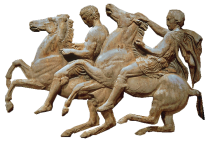 ΕΛΛΗΝΙΚΗ ΔΗΜΟΚΡΑΤΙΑΝΟΜΟΣ ΑΤΤΙΚΗΣΔΗΜΟΣ ΑΧΑΡΝΩΝΔιεύθυνση ΟικονομικήΦιλαδελφείας 87 & ΜπόσδαΤ.Κ. 13673, ΑχαρνέςΣυντάκτης: Κατάρα ΚλειώΤηλ.: 213-2072349ΕΛΛΗΝΙΚΗ ΔΗΜΟΚΡΑΤΙΑΝΟΜΟΣ ΑΤΤΙΚΗΣΔΗΜΟΣ ΑΧΑΡΝΩΝΔιεύθυνση ΟικονομικήΦιλαδελφείας 87 & ΜπόσδαΤ.Κ. 13673, ΑχαρνέςΣυντάκτης: Κατάρα ΚλειώΤηλ.: 213-2072349                                   Προς :                             Ημ/νία 10/12/2021Πρόεδρο Δημοτικού Συμβουλίου κ.   Θέμη Οικονόμου Ο Προϊσταμένς Δ/νσηςΟικονομικών ΥπηρεσιώνΑγγελής Φίλλιπος